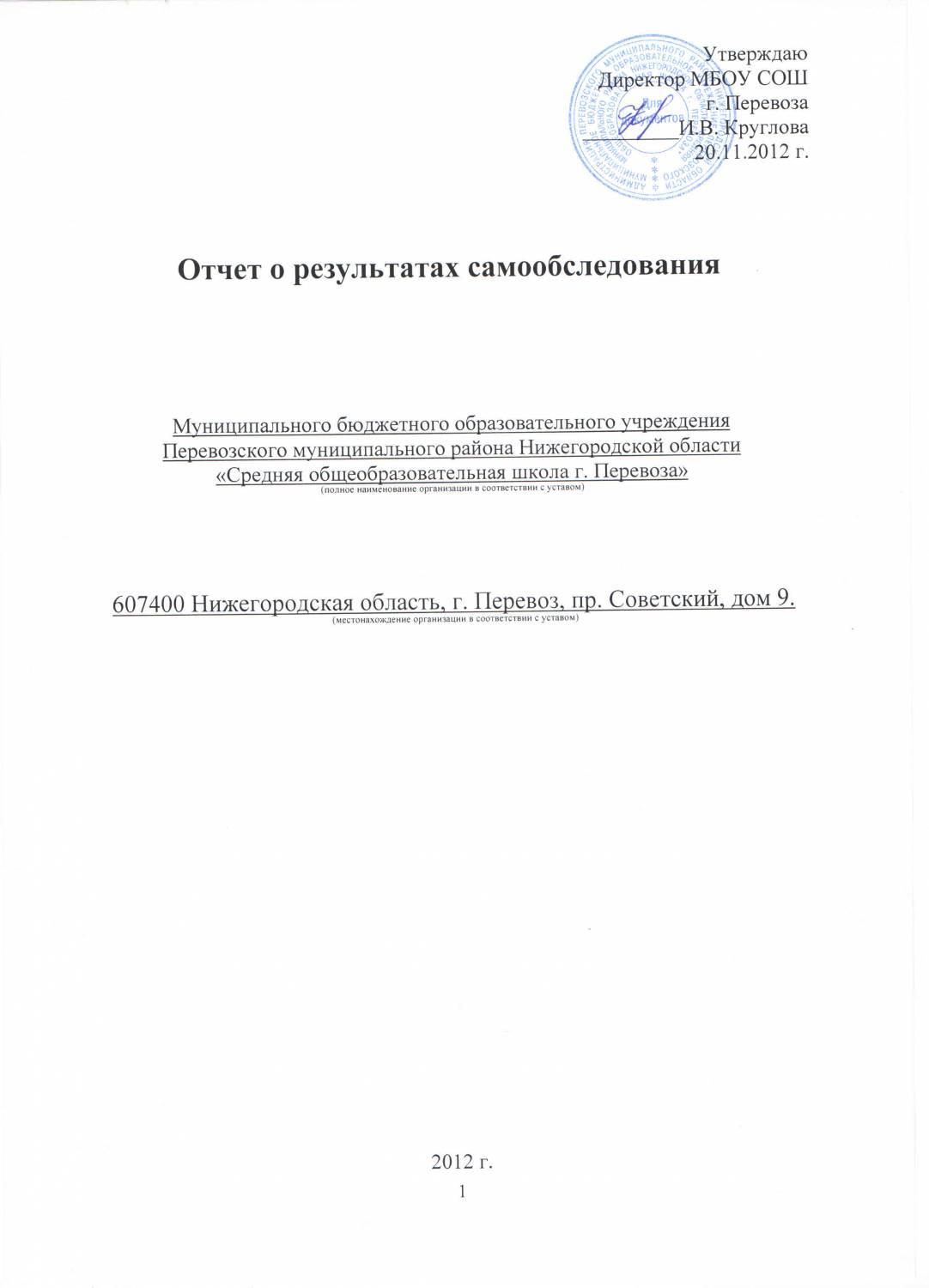 СОДЕРЖАНИЕ1. Общие сведения об общеобразовательном учреждении (далее ОУ)1.1.  Наименование ОУ муниципальное бюджетное образовательное учреждение Перевозского муниципального района Нижегородской области «Средняя общеобразовательная школа г. Перевоза»
( в соответствии  с Уставом)
1.2. Юридический, фактический адреса: Юридический адрес: 607400 Нижегородская область, г. Перевоз, пр. Советский, дом 9.
Фактический адрес: 607400 Нижегородская область, г. Перевоз, пр. Советский, дом 9; 607400 Нижегородская область, г. Перевоз, ул. Школьная, дом 28.
1.3. Банковские реквизиты: ИНН 5225004363 ,    КПП 522501001 ,      л/с 2107400134,  2007400135,     р/с 40701810122021000012_
1.4. Телефон, факс  8(83148) 5-10-23 ; e-mail: schoolpoosh@mail.ru
1.5. Год основания  2003
1.6. Лицензия: серия 52л010000365 , №  10852, дата выдачи: приказ Министерства образования нижегородской области от 28.08.2012 год № 2573, срок действия: бессрочная
Перечень реализуемых образовательных программ в соответствии с лицензией: 1.7. Свидетельство об аккредитации серия ОП , № 020566, дата выдачи  20 декабря 2012   года, срок действия до 20 декабря 2023 года
1.8.  Свидетельство о постановке на учет юридического лица в налоговом органе (серия, номер, дата, ИНН): серия 52 № 004525374, дата: 4 июля 2003 г. ИНН: 5225004363
1.9. Свидетельство о внесении записи в Единый государственный реестр юридических лиц (серия, номер, дата, кем выдано, ОГРН): серия 52 № 004525659, дата: 15 июня 2012 г., выдано: Межрайонной инспекцией ФНС № 12 по Нижегородской области, ОГРН: 1035201319162
1.10. Свидетельство о праве на имущество (серия, номер, дата, кем выдано):
¾    серия 52 АД 330732, дата выдачи: 17 июля 2012 г., Управление Федеральной службы государственной регистрации, кадастра и картографии по Нижегородской области.
         Объект права: здание школы №1, общая площадь 2852 кв.м., адрес объекта: Нижегородская область, Перевозский район, г. Перевоз, пр. Советский,д.9;
¾    серия 52 АД 330733, дата выдачи: 17 июля 2012 г., Управление Федеральной службы государственной регистрации, кадастра и картографии по Нижегородской области.
         Объект права: здание школы № 2, общая площадь 1331,8 кв.м., адрес объекта: Нижегородская область, Перевозский район, г. Перевоз, ул. Школьная , д.28.
 
1.11. Свидетельство о праве на земельный участок (серия, номер, дата, кем выдано): _ серия 52 АД 330734, дата выдачи: 17 июля 2012 г., Управление Федеральной службы государственной регистрации, кадастра и картографии по Нижегородской области.
         Вид права: постоянное (бессрочное) пользование, 
         Объект права: земельный участок, общая площадь 19170 кв.м., адрес объекта: Нижегородская область, Перевозский район, г. Перевоз, пр. Советский, д.9.
1.12. Устав  утвержден Постановлением администрации Перевозского муниципального района Нижегородской области от 05 июня 2012 года № 551-п, зарегистрирован в Межрайонной ИФНС России № 12 по Нижегородской области 15 июня 2012 г., с изменениями, утвержденными Постановлением администрации Перевозского муниципального района Нижегородской области 16 ноября 2012 г. № 1231-п, зарегистрирован в Межрайонной ИФНС России № 12.
1.13. Тип ОУ – общеобразовательное учреждение
1.14. Вид ОУ – средняя общеобразовательная школа
1.15. Учредитель (ли)  - Перевозский муниципальный район Нижегородской области. Функции и полномочия учредителя осуществляет администрация Перевозского муниципального района Нижегородской области.
1.16. Сведения об администрации ОУ:
Директор:  Круглова Ирина Владимировна, образование - высшее, специальность:
«Менеджмент в социальной сфере», общий пед. стаж: 6лет 10 мес., стаж административной работы: 8 лет 10 месяцев заместители директора:по учебной  работе: Супряткина Надежда Геннадьевна, образование  - высшее педагогическое, стаж педагогической работы: 28 лет, высшая квалификационная категорияпо методической  работе: Абрамова Галина Леонидовна,_образование – высшее педагогическое, стаж педагогической  работы: 22 года, первая квалификационная категория.по воспитательной работе: Солодова Эллина Валерьевна, образование – высшее педагогическое, стаж педагогической  работы: 15 лет, первая квалификационная категория.по административно-хозяйственной работе: Спиридонов Владимир Валентинович1.17. Сведения о дополнительных платных образовательных услугах (при наличии) _____нет_____ 
1.18. Наличие филиалов, структурных подразделений – нет
 
1.19. Краткая справка об истории учреждения:В результате реорганизации муниципального образовательного учреждения Перевозской средней общеобразовательной школы 4 июля 2003 года в г. Перевоз было создано новое муниципальное образовательное учреждение «Перевозская основная общеобразовательная школа», расположилась оно в здании, находящемся в центре Перевоза по проспекту Советский (было пущено в эксплуатацию  28 марта 1958 года).       Педагогический коллектив был сформирован из числа педагогов, работавших в  МОУ Перевозской средней общеобразовательной школе, и представлял «сплав» опыта и молодости.
       С 27 сентября 2004 года директором школы назначена Кондрашова Наталья Владимировна, молодая, энергичная, работоспособная, занимающая активную жизненную позицию. За 6 лет, в течение которых руководила она школой, учреждение значительно изменило свой внешний и внутренний облик, в немалой степени улучшилась материально-техническая база. 
      С 2006 по 2010 годы школа являлась экспериментальной площадкой регионального уровня по теме: «Выявление условий эффективного использования инновационных технологий в гуманитарном образовании», руководитель Самарова О.А.,  заведующий МИК управления образования администрации Перевозского района. С целью создания оптимальных условий организации образовательного процесса для сохранения и укрепления здоровья обучающихся школа заключила договор о совместной деятельности по организации и научно-методическому сопровождению с ГОУ ДПО НИРО и с 2007 по 2011 гг. учреждение вело экспериментальную работу по теме: «Развитие системы здоровьеобеспечения в начальной школе в процессе  инновационной образовательной деятельности», руководил которой Чичикин В.Т., д.п.н., профессор, зав. кафедрой теории и методики физического воспитания и ОБЖ. С 2011 года учреждению присвоен статус экспериментальной площадки регионального уровня по теме: «Продуктивные технологии в обучении».
      В сентябре 2010 года подготовлен материал об истории школы, её педагогическом коллективе, отдельных педагогах, которые внесли значительный вклад в дело образования и воспитания подрастающего поколения, воспоминания о школе, отзывы о педагогах был опубликован к Дню учителя в книге «Учительская гордость Перевозского района».
     С февраля 2012 года директором школы назначена Шалаева Ирина Владимировна, творческая, с высокой внутренней мотивацией, стремлением к поиску и исследовательской деятельности, умеющая находить нестандартные подходы к решению различных задач.
      5 июня 2012 года школа сменила статус и стала муниципальным бюджетным образовательным учреждением Перевозского муниципального района Нижегородской области "Средняя общеобразовательная школа г. Перевоза" (Постановление администрации Перевозского района Нижегородской области от 05.06.2012г. № 551-п).
Сегодня в школе работает 32 учителя (из них 3 совместителя), Из них высшее образование имеют 27 учителей, среднее специальное 5учителя.
Имеют звание «Заслуженный учитель» - __0_ человек, награждены нагрудным знаком «Почетный работник образования РФ» и нагрудным знаком «Отличник просвещения РФ» -_0_человек, 
Средний возраст педагогического коллектива – 37_лет, пенсионеров по возрасту –_0_человек, пенсионеров по стажу работы – _7_ человек.
Здание школы введено в эксплуатацию 28 марта 1958 года.
Материально-техническая база включает:
§ спортивный зал площадью ___132_кв. м. на первом этаже. Зал оснащен  достаточным количеством оборудования и тренажеров для проведения занятий;
§ библиотеку на __13331 экземпляра справочной, художественной, научно-популярной, методической литературы;
§ два современных компьютерных кабинета, оснащенных интерактивным и мультимедийным оборудованием, имеющих высокоскоростную связь с Internet;
§ кабинет обслуживающего труда с современной кухней и швейным цехом;
§ для  _5  кабинетов приобретено и используются интерактивное оборудование;
§ для __10_ кабинетов приобретено мультимедийное оборудование;
·         в рамках модернизации приобретено:
·         новый автобус (1230,0 тыс. руб.)
·         интерактивные доски – 3 шт. (139,04 тыс. руб.)
·         проекторы  -8 шт. (154,8 тыс. руб.)
·         компьютеры- 14 шт. (204,6 тыс. руб.)
·         принтеры  -5 шт., сканеры -2 шт. (44,1 тыс. руб.)
·         нетбуки для организации обучения в 1-х классах – 23 шт. (235, 2 тыс. руб.)
·         оборудование в столовую ( плиты, жарочный шкаф, мармит 2-го блюда, водонагреватели, столы разделочные, холодильник, электрополотенца, электронные весы и др.)   (492,305 тыс.руб.);
·         учебно-методические пособия ( 45 тыс. руб.).
1.20.  Деятельность Учреждения регламентируется следующими локальными актами: графиками,договорами,инструкциями,планами,положениями,правилами,приказами,расписаниями,распорядками,регламентами,режимами,решениями,иными локальными актами, принятыми в установленном порядке и в рамках имеющихся у Учреждения полномочий.  2. Условия организации образовательного процессаДанные о наличии материально-технической базы:2.1. Тип здания: типовое.2.2. Год создания учреждения:_2003 г.2.3. Предельная численность / Реальная наполняемость: _470/4112.4. Количество и общая площадь учебных кабинетов: ___26, 1266 кв.м__2.5. Наличие приусадебного участка, подсобного хозяйства: _5100 кв.м__.2.6.  Информатизация образовательного процесса:2.7. Библиотечно-информационное оснащение образовательного процесса2.8. Медико-социальные условия пребывания участников образовательного процесса. Организация профессионального и профилактического медицинского обслуживания:медицинские услуги школа получает по договору с ГБУ «ЦРБ». В школе оборудован медицинский кабинет.анализ состояния здоровья детей отражается в листках здоровья классных журналов;согласно календарю прививок проводятся профилактические прививки;мед. работником школы, учителями биологии, лекторской группой учащихся проводятся беседы о личной гигиене, об инфекционных заболеваниях, их профилактике, о вредных привычках, опасности СПИДа и др.;выпускаются тематические стенгазеты и санитарные бюллетени;осуществляется ежедневный контроль за санитарным состоянием и организацией питания в школьной столовой;проводится бракераж готовой продукции, бракераж скоропортящейся продукции;проводится осмотр сотрудников столовой на гнойничковые заболевания;ежедневный контроль за санитарным состоянием школьных помещений;педагоги школы выступают перед родителями на темы здоровьесбереающей направленности;организуются оздоровительные туристические походы;на уроках применяются приемы укрепления и формирования функции зрения – динамические паузы, смена деятельности;  комплексы упражнений для поддержания гибкости позвоночника, для снятия физического напряжения;психолого-медико-педагогический консилиум.3. Сведения о составе и квалификации административных, педагогических кадров 3.1. Сведения об административных работниках3.2. Сведения о педагогических работниках (включая административных и других работников, ведущих педагогическую деятельность)3.3. Количество учителей, работающих с детьми, требующими педагогической коррекции 1, из них прошли курсовую подготовку 1__. 3.4 Учителя, работающие в эксперименте3.5. Участие педагогов в профессиональных педагогических конкурсах4. Организация образовательного процесса4.1.Данные о контингенте обучающихся (воспитанников), формах обучения по состоянию на 1 сентября 2012 года4.2. Режим работы  ОУ : понедельник – пятница 8.00 – 18.00                                           суббота – 8.00 – 14.004.3. Сменность занятий  (по классам, группам)4.4. Сведения о наполняемости  классов  4.5. Система внутришкольного управления5. Содержание образовательного процесса5.1. Реализуемые образовательные программы (основные и дополнительные)5.3. Расписание факультативных, индивидуальных, групповых занятий.Расписание факультативных, групповых  занятий и предпрофильного обучения6. Организация воспитательной работыПриоритетные направления и формы воспитательной работы с обучающимися.  -  гражданско-патриотическое;- экологическое;- спортивно-оздоровительное и ЗОЖ;- досуг и детское самоуправление; - профилактика правонарушений среди детей и подростков;- духовно-нравственное;- работа с родительской общественностью;                                                                                                                       - досуг и детское самоуправление;                                                                                                                                   - кадровое обеспечение воспитательного процесса.  Выбор именно таких направлений деятельности не случаен, т.к.:       Гражданско-патриотическое направление является одним из приоритетных направлений  деятельности школы, способствует осознанию школьниками принадлежности к судьбе Отечества, ответственности за себя, за свои поступки, за окружающую действительность, готовности и способности строить жизнь, достойную Человека. Большое внимание уделяется поисковой и краеведческой работе.    В школе  с 2004 по 2009 годы действовало историко-краеведческое объединение «Поиск», руководителем которого стала Старцева Н.А., под её руководством былсобрали материал для создания сборника воспоминаний перевозцев, ветеранов Великой Отечественной войны, тружеников тыла и детей войны «И остаются памяти верны…». В 2005 г-  выиграли грант в региональном конкурсе социально-культурных проектов, проводимого по инициативе председателя Законодательного собрания Нижегородской области Е.Б. Люлина, на издание книги, в мае 2005г. при долевом участии администрации Перевозского района книга «И остаются памяти верны…» была издана.       В течение 2-х лет (2009- 2010) членами ОДО был собран краеведческий материал о церквях, памятниках, обелисках, мемориальных комплексах Перевоза и района. Летом 2010 г. по этим материалам был выпущен сборник «Мы чтим память земляков» в рамках реализации одноимённого социального проекта.   С 2004 года действует ОДО «Юные тимуровцы», которые организовали  шефство над памятником учителям-первозцам, погибшим в годы ВОВ, мемориальным комплексом и памятником неизвестному солдату, ветеранами ВОВ и труда; шефство над д/с № 3, №4.    Работа тимуровцев отмечена на районном и областном уровнях. Об их работе неоднократно писали в газетах Нижегородского гуманитарного центра «Сюжет», районной  - «Новый путь»,  а также показывали репортажи по местному и российскому каналам телевидения (канал РТР и НТР в информационной программе «Вести - Приволжье» и телеканал «Стрежень»).     Экологическое направление, через которое обучающиеся приобщаются к участию в решении такой общечеловеческой проблемы, как охрана окружающей среды, в т.ч. и защита природных ресурсов Нижегородского края. Для этого в школе организуются  творческие дела экологической направленности, такие как экологические слёты, конференции, акции, конкурсы и т.д. Обучающиеся регулярно становятся участниками областных конкурсов: ярмарка «Урожай года – 2010», конкурс – проект «Что мы знаем о погоде?», «Царевна – лягушка», «Дни защиты от экологической безопасности – 2010», конкурс исследовательских работ «Родник Перетруха», «Юный исследователь», в чём несомненная заслуга куратора экологического совета Пискуновой Н.И., руководителя объединения дополнительного образования Лисенковой Н.И.     Спортивно-оздоровительное направление становится все более актуальным в современной школе. Процесс воспитания служит для формирования психологического здоровья ребенка и формирует положительное отношение к физической культуре и здоровому образу жизни, закладывает базовые навыки по этому направлению. В школе ведется целенаправленная работа по развитию спорта и туризма. Не однократно  обучающиеся школы становились лауреатами областных и зональных спортивных состязаний и туристических слётов. Руководителем объединения «Спортивный туризм» Тюльпановым С.В. налажена тесная связь с туристами из г. Сарова. Высокой эффективностью отличается работа по физическому воспитанию. Спортсмены школы не раз являлись победителями районных и зональных соревнованиях по четырёхборью, мини - футболу, баскетболу, волейболу, шахматам, настольному теннису, побеждали в соревнованиях «Весёлые старты», как команда обучающихся, так и команда учителей, в соревнованиях «Папа, мама, я - дружная, спортивная семья»; на протяжении 5-ти лет являемся  победителями, участвуем в ежегодном л\а пробеге на приз газеты «Новый путь» и др.Воспитание ЗОЖ, направление деятельности школы, которому уделяется огромное внимание. Деятельности в данном направлении осуществляется через систему мероприятий, направленных на профилактику употребления ПАВ детьми и подростками, на пропаганду  здорового образа жизни, таких как: профилактические мероприятия, посвящённые Дню борьбы со СПИДом, Дни здоровья, спортивные соревнования, занятия в спортивных секциях,  акции «Мы за здоровый образ жизни», участие в районном конкурсе «Здоровым быть здорово!» (1 место 2010 – 2011 уч.г.) и многое другое.Досуг и детское самоуправление. Развитие самоуправления в школе помогает создать активную личность, способную как принимать решения, так и отвечать за их выполнение. Кроме этого, самоуправление позволяет изменить позицию ребенка от потребителя к творцу, от исполнителя к организатору, воспринять воспитательные задачи как свои личные, а также благоприятно сказывается на его психическом здоровье. Самоуправление – это игра серьезная и обязательно должна иметь такой же серьезный практический, деятельный выход. Именно поэтому самоуправление строится на практике Советов дел, то есть органов, занимающихся непосредственной подготовкой и проведением школьных дел.Так же в рамках этого направления в школе осуществляется досуговая деятельность через работу ОДО, систему внеклассных мероприятий (конкурсов, фестивалей, КВНов и т.д.), способствующая развитию чувства прекрасного, любви и интереса к культуре Отечества и мировой культуре, развитие умения найти своё место в творчестве, массовом участии детей в культурном досуге. Второй год ст. вожатая Рулина Н.А. становится победителем районного конкурса «Вожатый года» (2010г., 2011г.) и призёром зональных конкурсов, в чём несомненная заслуга группы творческих, инициативных ребят добровольного объединения детей и взрослых «Мечта» (ДОД и В «Мечта»).Сохранение и развитие традиций, способствующих воспитанию у школьников чувства гордости за свою школу, повышению ответственности за свои поступки и достижения в различных сферах деятельности, обеспечивающих высокую мотивационную готовность участия в деятельности школы обучающихся, родителей, педагогов. (День школы, День рождения ДОД и В «Мечта», Вечер школьных друзей, общешкольные линейки, выпуск стенгазеты «Школьный вестник» и др.)      Профилактика правонарушений среди детей и подростков предполагает создание          условий для системной и эффективной работы по профилактике правонарушений           несовершеннолетних, через организацию и вовлечение детей группы риска во внеурочную          деятельность, трудоустройство в период каникул, встречи с работниками правоохранительных          органов, врачами ЦРБ, совместную профилактическую работу с сотрудниками ПДН, КДН,          ОВД, работу с родителями детей группы риска, неблагополучными семьями, семьями,          оказавшимися в трудной жизненной ситуации, правовой всеобуч обучающихся и родителей,           через психолого - педагогическую поддержку процесса развития личности ребёнка,          координацию и анализ  педагогической деятельности по содействию обучающимся в          самореализации, развитии и проявлении индивидуальных особенностей.              Работа с родительской общественностью способствует приобщению семьи к процессу        воспитания детей и подростков, способствует укреплению связи семьи и школы в интересах              развития ребёнка, развитие системы получения родителями профессиональной помощи в деле        воспитания детей, через привлечение родителей к процессу организации и        проведения внеклассных мероприятий, родительских собраний, участия в заседаниях        Совета школы, общешкольного родительского комитета, Попечительского совета и др.       В рамках данного направления традиционно проводятся в школе мероприятия «Папа, мама, я –        читающая семья», «Папа, мама, я – спортивная семья», семейные Весёлые старты, Дни защиты          детей, родители становятся активными организаторами экскурсий, поездок, походов.     Духовно-нравственное направление – это создание единого социально-педагогического     взаимодействия, способствующего духовно-нравственному воспитанию детей и подростков посредством обеспечения взаимосвязей и координации деятельности семьи, школы и учреждений культуры, спорта, здравоохранения,  социальной защиты, органами местного самоуправления, средствами массовой информации, национально-культурных общественных объединений, духовенством, через систему мероприятий, таких как работа с родительской общественностью (родительское собрание «Ценности современного ребёнка»,  заседание родительских лабораторий «Нравственные качества - как их воспитать?» и др.), ведение курса «Истоки» в 1-4-х классах,  внеклассные мероприятия (День пожилого человека, День матери, День победы, акции «Ветеран живёт рядом», «Обелиск», сбор краеведческого материала для сборника «Мы чтим память земляков» и др.), через психолого-диагностическую деятельность (оценка уровня воспитанности, диагностика межличностных отношений и тд.).Кадровое обеспечение воспитательного процесса – это создание системы повышения    профессионального мастерства организаторов воспитания (через работу школьного методического объединения  классных руководителей, педагогические советы и  курсы  повышения квалификации).Сведения о занятости учащихся6.3. Издательский орган детского самоуправления: стенгазета «Школьный вестник»6.4. Общее число учащихся – победителей конкурсов, соревнований и т.п. за 3 года:6.5. Сведения о правонарушениях обучающихся (за последние 3 года)Примечание. Данные подтверждаются сведениями инспекции по делам несовершеннолетних соответствующего муниципального органа местного самоуправления.6.6. Сведения об учащихся, состоящих на внутришкольном учете (за последние 3 года)6.7. Работа с родителями6.8. Информация о региональных мероприятиях, организованных ОУ за 3 года6.9. Данные по травматизму среди обучающихся организации за 3 года (указать число случаев, потребовавших медицинского вмешательства и оформленных актом Н-3) –  6.6.10. Организация летней оздоровительной работы7. Качество подготовки обучающихсяРезультативность по итогам реализации программ начального общего, основного общего образования7.1.2. Результативность успеваемости учащихся (за последние 3  года)7.1.3.Сведения об  учащихся - победителях, лауреатах олимпиад за последние 3 года (районных (городских), областных, всероссийских, международных)7.1.5. Сведения о формах документов государственного образца,  выданных обучающимся по окончании образовательного учреждения (за последние 3  года)7.1.6. Сведения о выпускниках7.2 Сохранность контингента (за последние 3 года)№п/пОсновные и дополнительные общеобразовательные программыОсновные и дополнительные общеобразовательные программыОсновные и дополнительные общеобразовательные программыОсновные и дополнительные общеобразовательные программы№п/пУровень (ступень образования)Направленность (наименование) образовательной программыВид образовательной программы (основная , дополнительная)Нормативный срок  освоения1Начальное общее образование
1 ступень- общеобразовательные программы
 - «программа специальных (коррекционных) образовательных учреждений VII вида»основная4 года2Основное  общее образование
2 ступень
  - общеобразовательные программы
 - «программа специальных (коррекционных) образовательных учреждений VII вида»основная5 лет3Среднее (полное)  общее образование
3 ступень - общеобразовательные программыосновная2 года4-Социально-педагогическая направленностьдополнительная-5-Научно-техническая направленность:дополнительная-6-Спортивно-техническая направленностьдополнительная-7-Эколого-биологическая направленностьдополнительная-8-Туристско-краеведческая направленностьдополнительная-9-Военно-патриотическая направленностьдополнительная-10-Физкультурно-спортивная направленность:дополнительная-11-Художественная направленностьдополнительная-12-Естественнонаучная направленностьдополнительная-Наименование объектаКол-во местКвадратных метровОборудование(шт.)Столовая80116,2Мармит-2Плита– 2Жарочный шкаф-1Холодильник -3Весы электронные -3Мясорубка – 1Картофелечистка -1Водонагреватель -3Зонт вытяжной -3Актовый зал--Библиотека2048Компьютер -1Принтер -1Количество экземпляра справочной, художественной, научно-популярной, методической литературы  -13331Специализированные кабинеты:Кабинет психолога514Комплект мягкой мебели, компьютер, мебель для занятий, раздаточный материал для коррекционных занятий, наборы развивающих игр и игрушек.Спортивный зал132укомплектован необходимым спортивным оборудованием ( шведские стенки, канат, баскетбольные кольца,  брусья гимнастические, гимнастическая перекладина, мячи, волейбольная сетка).Стадион (спорт. площадка)имеютсяУличная спортивная площадка  укомплектованная необходимыми спортивными снарядами ( беговые дорожки, волейбольная и мини-футбольная площадка, гимнастический комплекс, полоса препятствий) Мастерские3095,6	швейные машинки ручные -10 шт., швейные машинки ножные -3 шт., швейные машинки электрические – 2 шт, утюг, гладильная доска, уголок вышивки и рукоделия, комплект мебели  (столы, стулья), доска меловая,комплект оборудования для занятий кулинарией: духовой шкаф, кухонный уголок, кухонные шкафы с комплектом посуды.Компьютерные классы20108,2№ 312Компьютер -11 шт., колонки, интерактивная доска, проектор, доска магнитная меловая, вебкамеры на каждое рабочее место, кресла компьютерные, регулирыемые,  комплект регулируемых парт и стульев гр. 4-6№ 213Компьютерная техника на 8 рабочих мест,столы компьютерные, стулья компьютерные, компьютер преподавателя, экран настенно-потолочный, проектор, , комплект регулируемых парт и стульевМедицинский кабинет30,9Другие помещенияНаличие развивающей предметно-игровой среды2560,4Мебель для занятийИгры и игрушкиТелевизорDVD-плеерОборудованные места отдыха преподавателей29,8Столы, стулья, шкафыОборудованные места отдыха детей2560,4Мебель для занятийИгры и игрушкиТелевизорDVD-плеерУчебные кабинеты: Кабинет 1 «б» класса  (здание № 2)25Комплект двуместной регулируемой мебели  гр. 2-4 с регулируемыми столешницами, компьютер, проектор, интерактивная доска, нетбуки для обучающихся -12 шт..Кабинет 1 «а» класса  (здание № 2)25Комплект двуместной регулируемой мебели  гр. 2-4 с регулируемыми столешницами, компьютер, проектор, экран настенно-потолочный, нетбуки-11 шт.Кабинет № 103  - музыки:2552,2Компьютер,  колонки, доска магнитная переносная,  магнитофон, пианино, комплект регулируемых парт и стульевКабинет ОБЖ (№ 105)2549,1Компьютер, комплект парт и стульев, доска меловая.Кабинет русского языка  и литературы  № 1012548,4Ноутбук, экран переносной, проектор, колонки, комплект регулируемых парт и стульев гр. 4-6, доска меловая магнитнаяКабинет русского языка и литературы № 2122548,9Компьютер, комплект парт и стульев, доска меловая.Кабинет № 205 - кабинет английского языка.2548,3Компьютер, колонки, доска меловая, комплект регулируемых парт и стульев гр. 4-6Кабинет № 206 - кабинет английского языка.2547,9Компьютер, колонки, проектор, экран переносной, доска меловая, комплект регулируемых парт и стульев гр. 4-6Кабинеты № 309  - кабинет математики2548,3Компьютер, доска меловая, комплект регулируемых парт и стульевКабинет № 211 – кабинет истории, обществознания и права2552,1Ноутбук, колонки, интерактивная доска, проектор, комплект регулируемых парт и стульев гр. 4-6Кабинет № 210 –кабинет физики2548,7Компьютер, колонки, экран настенный, проектор, шкафы для хранения  приборов, комплект оборудования общего назначения, тематические комплекты и наборы по разделам физики, измерительные приборы, комплект регулируемых парт и стульев гр. 4-6, доска меловая.Кабинет № 204 – кабинет биологии2548,9Ноутбук, интерактивная доска, проектор, шкафы для хранения приборов, муляжей, комплект моделей , барельефных моделей,  гербариев, коллекций, препаратов, динамических пособий, микропрепаратов, видеофильмов, необходимые  демонстрационные приборы, лабораторное оборудование, комплект регулируемых парт и стульев гр. 4-6Кабинет № 310 –кабинет географии2548,2Компьютер, колонки, экран настенный, проектор, комплект регулируемых парт и стульев гр. 4-6, комплект карт по разделам предмета, глобусы физический и политический, доска меловая.Кабинет № 209 –кабинет химии2547,2Компьютер, колонки, интерактивная доска, проектор, вытяжной шкаф, лабораторный стол, мойка, шкафы для хранения реактивов, комплект учебно-практического и учебно-лабораторного оборудования, набор специализированных приборов и аппаратов, набор демонстрационного оборудования,  комплект оборудования для лабораторных опытов и практических занятий, комплект регулируемых парт и стульев гр. 4-6Кабинет № 311 – кабинет русского языка и литературы2547,9Компьютер, доска меловая, комплект регулируемых парт и стульев, колонкиКабинет № 313 – кабинет начальных классов2548,3Компьютер, доска меловая магнитная, комплект регулируемых парт и стульев гр. 2-4, колонкиКабинет № 306 – кабинет начальных классов2548,2Компьютер, доска меловая, проектор, экран настенно-потолочный, сканер, принтер, комплект регулируемых парт и стульев гр. 2-4, колонкиКабинет № 305 – кабинет начальных классов2548,2Компьютер, доска меловая, проектор, экран настенно-потолочный, сканер, принтер, комплект регулируемых парт и стульев гр. 2-4, колонкиКабинет № 304 – кабинет начальных классов2547,4Компьютер, доска меловая, комплект регулируемых парт и стульев гр. 2-4, проектор, экран настенно-потолочныйКабинет № 303 – кабинет начальных классов2549,2Доска меловая, комплект регулируемых парт и стульев гр. 2 -4Кабинет № 301 – кабинет начальных классов2548,0Доска меловая, комплект регулируемых парт и стульев гр. 2 -4Наименование показателяФактическое значениеНаличие в организации подключения к сети Internet, скорость подключения к сети Internet,Кбит/сек3072Количество Internet - серверов1Наличие локальных сетей даКоличество терминалов, с доступом к сети Internet49Количество единиц вычислительной техники (компьютеров)-всего-из них используются в учебном процессе7767Количество классов, оборудованных мультимедиапроекторами10Количество интерактивных комплексов с мобильными классамиСайт организациидаНаименование показателяФактическое значениеКнижный фонд13331Доля учебников (%) в библиотечном фонде 84Доля методических пособий (%) в библиотечном фонде организации, в том числе не старше 5 лет7Количество подписных изданий1000ДолжностьФамилия, имя, отчество(полностью)Образование, педагог.стаж,Стаж администр. работыКвалификационная категория по административной работеДиректорШалаева Ирина ВладимировнаВысшее, 6,108Прошла аттестацию лица, претендующего на должность руководителя, 2012 г.Заместители директораСупряткина Надежда ГеннадьевнаВысшее, 2813ВысшаяЗаместители директораАбрамова Галина ЛеонидовнаВысшее, 227ПерваяПоказательПоказательПоказательКол. чел.%Укомплектованность штата педагогических работников  (%)Укомплектованность штата педагогических работников  (%)Укомплектованность штата педагогических работников  (%)100100Всего педагогических работников (количество человек)Всего педагогических работников (количество человек)Всего педагогических работников (количество человек)3232Из них внешних совместителей всегов том числе: работников ВУЗов                      студентов Из них внешних совместителей всегов том числе: работников ВУЗов                      студентов Из них внешних совместителей всегов том числе: работников ВУЗов                      студентов 3Из них внешних совместителей всегов том числе: работников ВУЗов                      студентов Из них внешних совместителей всегов том числе: работников ВУЗов                      студентов Из них внешних совместителей всегов том числе: работников ВУЗов                      студентов Из них внешних совместителей всегов том числе: работников ВУЗов                      студентов Из них внешних совместителей всегов том числе: работников ВУЗов                      студентов Из них внешних совместителей всегов том числе: работников ВУЗов                      студентов Наличие вакансий (указать должности):Наличие вакансий (указать должности):Наличие вакансий (указать должности):0Образовательный уровень педагогических работниковс высшим образованием с высшим образованием 27Образовательный уровень педагогических работниковс незаконченным высшим образованиемс незаконченным высшим образованием3Образовательный уровень педагогических работниковсо средним специальным образованиемсо средним специальным образованием5Образовательный уровень педагогических работниковс общим средним образованиемс общим средним образованием0Имеют учёную степенькандидата науккандидата наук0Имеют учёную степеньдоктора наукдоктора наук0Прошли  курсы повышения  квалификации  за последние 5 лет Прошли  курсы повышения  квалификации  за последние 5 лет Прошли  курсы повышения  квалификации  за последние 5 лет 29Имеют квалификационную категорию:Имеют квалификационную категорию:ВсегоИмеют квалификационную категорию:Имеют квалификационную категорию:Высшую5Имеют квалификационную категорию:Имеют квалификационную категорию:Первую16Имеют квалификационную категорию:Имеют квалификационную категорию:Вторую1Состав педагогического коллектива по должностямУчитель Учитель 26Состав педагогического коллектива по должностямСоциальный педагог Социальный педагог 1Состав педагогического коллектива по должностямУчитель-логопедУчитель-логопед0Состав педагогического коллектива по должностямПедагог-психолог Педагог-психолог 1Состав педагогического коллектива по должностямПедагог дополнительного образованияПедагог дополнительного образования1Состав педагогического коллектива по должностямПедагог- организаторПедагог- организатор0Состав педагогического коллектива по стажу работы1 – 5 лет1 – 5 лет6Состав педагогического коллектива по стажу работы5-10 лет5-10 лет4Состав педагогического коллектива по стажу работысвыше 20 летсвыше 20 лет10Количество работающих пенсионеров по возрастуКоличество работающих пенсионеров по возрастуКоличество работающих пенсионеров по возрасту1Имеют звание Заслуженный учитель Имеют звание Заслуженный учитель Имеют звание Заслуженный учитель 0Имеют государственные и ведомственные награды, почётные званияИмеют государственные и ведомственные награды, почётные званияИмеют государственные и ведомственные награды, почётные звания4Ф.И.О. учителей, работающих по экспериментальным  программамСколько лет работает в экспериментеНаучное руководствоНаличие методического обеспечения (учебники, пособия, дидактические материалы)Бурунова Наталья Владимировна, учитель начальных классов1 годФедосеева Наталья Викторовна, кандидат педагогических наук, доцент ФГОУ ВПО «АГПИ им. А.П.Гайдара»Нет Андронова Татьяна Ивановна, педагог-психолог1 годЮденкова Ирина Викторовна, кандидат психологических наук, доцент ФГОУ ВПО «АГПИ им. А.П.Гайдара»Нет Ганюшина Ирина Павловна, учитель математики и физики1 годВоробьёв Анатолий Петрович, кандидат педагогических наук, доцент кафедры МТиМОМ ФГОУ ВПО «АГПИ им. А.П.Гайдара»Нет ГодФ.И.О.ЗанимаемаядолжностьТемаУровеньРезультат2011Лисенкова Н.И.Учитель химии, биологии «Учитель экологии – 2011» ОбластнойДипломант2011Лисенкова Н.И.Учитель химии, биологии «Педагогическая культура родителей: воспитываем вместе!»Региональный Дипломант2011Лисенкова Н.И.Учитель химии, биологии  «Воспитать человека»Муниципальный Диплом I степени2012Лисенкова Н.И.Учитель химии, биологии “Учитель года - 2012»Муниципальный Диплом I степени2012Пруцкова И.А.Учитель математики и информатики«Продуктивные технологии как средство исследовательской деятельности учащихся»Районные III педагогические чтенияДиплом III степени2012Зёрина Н.Ю.Учитель русского языка и литературы«Продуктивные технологии как средство исследовательской деятельности учащихся»III районные педагогические чтенияДиплом I степени2010Зёрина Н.Ю.Учитель русского языка и литературы«Использование в личной практике работы инновационных педагогических технологий»I районные педагогические чтенияДипломант2012Зёрина Н.Ю.Классный руководитель 9 «б»“Ученик года - 2012»Диплом II, III степени2012Антипенко Е.В.Учитель начальных классов«Продуктивные технологии как средство исследовательской деятельности учащихся»III районные педагогические чтенияДиплом III степени2011Куликова О.А.Учитель начальных классов «Традиционное и новое в опыте педагогов и муниципальных образовательных учреждений Перевозского района» II районные педагогические чтенияДипломант2011Клименко Н.В.Учитель музыки«Традиционное и новое в опыте педагогов и муниципальных образовательных учреждений Перевозского района»II районные педагогические чтенияДипломант2010Токарева Л.П.Учитель начальных классов«Использование в личной практике работы инновационных педагогических технологий»I районные педагогические чтенияДипломант2010Ганюшина И.П.Классный руководитель«Лучший ученик года» РайонныйДиплом I, II степени2008Ганюшина И.П.Классный руководитель«Самый классный классный»РайонныйДиплом I степениНачальное общееобразованиеОсновное общееобразованиеСреднее (полное) общее образованиеВсегоОбщее количество классов (групп)89118Общее количество обучающихся18719925411Количество обучающихся, занимающихся  по базовым общеобразовательным программам 18719925411Количество обучающихся, занимающихся по специальным (коррекционным) образовательным программам (указать вид)0000Формы получения образования:очное – очно-заочное (вечернее) – заочное –  семейное –  экстернат –  18719925411Количество воспитанников в группах продлённого дня250025Дети-инвалиды1001ПараметрыI ступень обученияI ступень обученияII ступень обученияIII ступень обученияПараметры1 класс2-4 классII ступень обученияIII ступень обученияПродолжительность учебной недели (дней)5566Среднее количество занятий в неделю21233436Продолжительность уроков, занятий (мин.)35454545Продолжительность перерывов (мин.)10 -2010-2010-20Периодичность проведения промежуточной аттестации учащихсячетвертьчетвертьчетвертьполугодиеСменаКлассы, группыОбщее количество обучающихся в сменеI смена1-10 классы411Класс Общеекол-во классовКол-во обучающихсяСредняя наполняемостьклассов, группКласс Общеекол-во классовКол-во обучающихсяСредняя наполняемостьклассов, групп1-й  класс250252-й  класс 234173-й класс256284-й класс24723,55-й  класс240206-й  класс258297-й  класс129298-й  класс23517,59-й  класс23718,510-й  класс1252511-й  класс000Итого 1841123№ п/пАвтор (составитель), название, количество частей, классГод издания, издательствоПрограммыНачальное образованиеНачальное образованиеНачальное образованиеНачальное образованиеРусский языкРусский языкРусский языкРусский язык1Горецкий В.Г., Кирюшкин В.А. и др. Азбука 1 класс2011 ПросвещениеОсновная образовательная программаначального общего образованиямуниципального образовательного учреждения«Перевозская основная общеобразовательная школа»2Бунеев Р.Н. и др. Учебник по обучению грамоте и чтению: Букварь 1 класс2011БалассОсновная образовательная программаначального общего образованиямуниципального образовательного учреждения«Перевозская основная общеобразовательная школа»3Канакина В.П., Горецкий В.Г. Русский язык 1 класс2011 Просвещение Основная образовательная программаначального общего образованиямуниципального образовательного учреждения«Перевозская основная общеобразовательная школа»4Бунеев Р.Н. и др. Русский язык 1 класс2011БалассОсновная образовательная программаначального общего образованиямуниципального образовательного учреждения«Перевозская основная общеобразовательная школа»5Канакина В.П. и др. Русский язык в двух частях 2 класс2012 ПросвещениеОсновная образовательная программаначального общего образованиямуниципального образовательного учреждения«Перевозская основная общеобразовательная школа»6Бунеев Р.Н. и др. Русский язык 2 класс2012БалассОсновная образовательная программаначального общего образованиямуниципального образовательного учреждения«Перевозская основная общеобразовательная школа»7Рамзаева Т.Г. и др. Русский язык в двух частях 3 класс2009 ДрофаПрограммы образовательных учреждений Начальные классы в двух частяхМ. «Просвещение»20078Рамзаева Т.Г. и др. Русский язык в двух частях 4 класс2008 ДрофаПрограммы образовательных учреждений Начальные классы в двух частяхМ. «Просвещение»20079Соловейчик М.С., Кузьменко Н.С. К тайнам нашего языка в двух частях 4 класс2009Ассоциация XXI векПрограммы образовательных учреждений Начальные классы в двух частяхМ. «Просвещение»2007Литературное чтениеЛитературное чтениеЛитературное чтениеЛитературное чтение1Климанова Л.Ф. и др. Литературное чтение 1 класс2011 ПросвещениеОсновная образовательная программаначального общего образованиямуниципального образовательного учреждения«Перевозская основная общеобразовательная школа»2Бунеев Р.Н., Бунеева Е.В. Литературное чтение 1 класс2011         БалассОсновная образовательная программаначального общего образованиямуниципального образовательного учреждения«Перевозская основная общеобразовательная школа»3Климанова Л.Ф. и др. Литературное чтение в двух частях 2 класс2012 Просвещение Основная образовательная программаначального общего образованиямуниципального образовательного учреждения«Перевозская основная общеобразовательная школа»4Бунеев Р.Н., Бунеева Е.В. Литера-турное чтение 2 класс в двух частях2012         БалассОсновная образовательная программаначального общего образованиямуниципального образовательного учреждения«Перевозская основная общеобразовательная школа»5Климанова Л.Ф. и др. Литературное чтение в двух частях 3 класс2009 Просвещение Программы образовательных учреждений Начальные классы в двух частяхМ. «Просвещение»20076Климанова Л.Ф. и др. Литературное чтение в двух частях 4  класс2009 Просвещение Программы образовательных учреждений Начальные классы в двух частяхМ. «Просвещение»20077Кубасова О.В., Курлыгина О.Е.                                         Любимые страницы в четырёх частях 4 класс2010Ассоциация XXI векПрограммы образовательных учреждений Начальные классы в двух частяхМ. «Просвещение»2007Иностранный языкИностранный языкИностранный языкИностранный язык1Биболетова М.З. и др. Enjoy English. 2 класс                                                          2012    ТитулБиболетова М.З. Английский язык 2-11 классы Титул20102Биболетова М.З. и др.  Enjoy English. 3 класс                                                          2009 ТитулБиболетова М.З. Английский язык 2-11 классы Титул20103Биболетова М.З. и др. Enjoy English. 4 класс                                                    2009 ТитулБиболетова М.З. Английский язык 2-11 классы Титул2010Математика Математика Математика Математика 1Моро М.И. и др. Математика в двух частях 1 класс2011 ПросвещениеОсновная образовательная программаначального общего образованиямуниципального образовательного учреждения«Перевозская основная общеобразовательная школа»2Демидова Т.Е. и др. Математика в трёх частях 1 класс2011         БалассОсновная образовательная программаначального общего образованиямуниципального образовательного учреждения«Перевозская основная общеобразовательная школа»3Моро М.И. и др. Математика в двух частях 2 класс2012 ПросвещениеОсновная образовательная программаначального общего образованиямуниципального образовательного учреждения«Перевозская основная общеобразовательная школа»4Демидова Т.Е. и др. Математика в трёх частях 2 класс2012         БалассОсновная образовательная программаначального общего образованиямуниципального образовательного учреждения«Перевозская основная общеобразовательная школа»5Моро М.И. и др. Математика в двух частях 3 класс2010 ПросвещениеПрограммы образовательных учреждений Начальные классы в двух частяхМ. «Просвещение»20076Моро М.И. и др. Математика в двух частях 4 класс2009 ПросвещениеПрограммы образовательных учреждений Начальные классы в двух частяхМ. «Просвещение»20077Истомина Н.Б. Математика 4 класс2009Ассоциация XXI векПрограммы образовательных учреждений Начальные классы в двух частяхМ. «Просвещение»2007Окружающий мирОкружающий мирОкружающий мирОкружающий мир1Плешаков А.А. и др. Окружающий мир в двух частях 1 класс2011 ПросвещениеОсновная образовательная программаначального общего образованиямуниципального образовательного учреждения«Перевозская основная общеобразовательная школа»2Вахрушев А.А. и др. Окружающий мир в двух частях 1 класс2011           БалассОсновная образовательная программаначального общего образованиямуниципального образовательного учреждения«Перевозская основная общеобразовательная школа»3Плешаков А.А. и др. Окружающий мир в двух частях 2 класс2012 ПросвещениеОсновная образовательная программаначального общего образованиямуниципального образовательного учреждения«Перевозская основная общеобразовательная школа»4Вахрушев А.А. и др. Окружающий мир в двух частях 2 класс2012           БалассОсновная образовательная программаначального общего образованиямуниципального образовательного учреждения«Перевозская основная общеобразовательная школа»5Плешаков А.А. и др. Окружающий мир в двух частях 3 класс2012 ПросвещениеПрограммы образовательных учреждений Начальные классы в двух частяхМ. «Просвещение»20076Плешаков А.А. и др. Окружающий мир в двух частях 4 класс2009ПросвещениеПрограммы образовательных учреждений Начальные классы в двух частяхМ. «Просвещение»20077Поглазова О.Т. и др. Окружающий мир  в двух частях 4 класс2009Ассоциация XXI векПрограммы образовательных учреждений Начальные классы в двух частяхМ. «Просвещение»2007ТехнологияТехнологияТехнологияТехнология1Куревина О.А., Лутцева Е.А. Технология 1 класс2011           БалассОсновная образовательная программаначального общего образованиямуниципального образовательного учреждения«Перевозская основная общеобразовательная школа»2Роговцева Н.И. и др. Технология 1 класс2011 ПросвещениеОсновная образовательная программаначального общего образованиямуниципального образовательного учреждения«Перевозская основная общеобразовательная школа»3Куревина О.А., Лутцева Е.А. Технология 2 класс2012           БалассОсновная образовательная программаначального общего образованиямуниципального образовательного учреждения«Перевозская основная общеобразовательная школа»4Роговцева Н.И. и др. Технология 2 класс2012 ПросвещениеОсновная образовательная программаначального общего образованиямуниципального образовательного учреждения«Перевозская основная общеобразовательная школа»5Конышева Н.М. Трудовое обучение Умелые руки. 3 класс2007Основная образовательная программаначального общего образованиямуниципального образовательного учреждения«Перевозская основная общеобразовательная школа»5Конышева Н.М. Трудовое обучение Умелые руки. 3 классАссоциация XXI векПрограммы образовательных учреждений под ред. Конышевой Н.М.Ассоциация XXI век 20096Конышева Н.М. Трудовое обучение Умелые руки. 4 класс2008Ассоциация XXI векПрограммы образовательных учреждений под ред. Конышевой Н.М.Ассоциация XXI век 2009МузыкаМузыкаМузыкаМузыка1Усачёва В.О., Школяр Л.В. Музыка 1 класс2011           БалассОсновная образовательная программаначального общего образованиямуниципального образовательного учреждения«Перевозская основная общеобразовательная школа»2Критская Е.Д. и др. Музыка 1 класс2011 ПросвещениеОсновная образовательная программаначального общего образованиямуниципального образовательного учреждения«Перевозская основная общеобразовательная школа»3Усачёва В.О., Школяр Л.В. Музыка 2 класс2012           БалассОсновная образовательная программаначального общего образованиямуниципального образовательного учреждения«Перевозская основная общеобразовательная школа»4Критская Е.Д. и др. Музыка 2 класс2012 ПросвещениеОсновная образовательная программаначального общего образованиямуниципального образовательного учреждения«Перевозская основная общеобразовательная школа»5Критская Е.Д., Сергеева Г.П., Шмагина Т.С.   Музыка 3 класс2010 ПросвещениеПрограммы общеобразовательных учреждений «Музыка 1-7 классы»/ Е.Д. Критская, Г.П. Сергеева, Т.С. Шмагина.М. «Просвещение»20096Критская Е.Д., Сергеева Г.П., Шмагина Т.С. Музыка 4 класс2009 ПросвещениеПрограммы общеобразовательных учреждений «Музыка 1-7 классы»/ Е.Д. Критская, Г.П. Сергеева, Т.С. Шмагина.М. «Просвещение»2009Физическая культураФизическая культураФизическая культураФизическая культура1Лях В.И. Физическая культура 1-4 классы2012 Просвещение Лях В.И. Программы общеобразовательных учреждений. Физическая культура.-М.:Дрофа, 20092Егоров Б.Б., Пересадина Ю.Е. Физическая культура 1-4 классы2012           БалассОсновная образовательная программаначального общего образованиямуниципального образовательного учреждения«Перевозская основная общеобразовательная школа»Изобразительное искусствоИзобразительное искусствоИзобразительное искусствоИзобразительное искусство1Неменская Л.А. под ред. Неменского Б.М. Изобразительное искусство 1 класс2011 ПросвещениеОсновная образовательная программаначального общего образованиямуниципального образовательного учреждения«Перевозская основная общеобразовательная школа»2Куревина О.А., Ковалевская Е.Д, Изобразительное искусство 1 класс2011           БалассОсновная образовательная программаначального общего образованиямуниципального образовательного учреждения«Перевозская основная общеобразовательная школа»3Коротеева Е.И. под ред. Неменского Б.М. Изобразительное искусство 2 класс2012ПросвещениеОсновная образовательная программаначального общего образованиямуниципального образовательного учреждения«Перевозская основная общеобразовательная школа»4Куревина О.А., Ковалевская Е.Д, Изобразительное искусство 2 класс2012           БалассОсновная образовательная программаначального общего образованиямуниципального образовательного учреждения«Перевозская основная общеобразовательная школа»5Кузин В.С., Кубышкина Э.И.                             
Изобразительное искусство 3 класс2009ДрофаПрограммы общеобразовательных учреждений под ред. Неменского Б.М. 1-9 кл. Просвещение, 2009Программы общеобразовательных учрежденийИзобразительное искусство Дрофа, 20096Кузин В.С., Кубышкина Э.И.                             
Изобразительное искусство 4 класс2009ДрофаПрограммы общеобразовательных учреждений под ред. Неменского Б.М. 1-9 кл. Просвещение, 2009Программы общеобразовательных учрежденийИзобразительное искусство Дрофа, 2009ИнформатикаИнформатикаИнформатикаИнформатика1Матвеева Н.В., Челак Е.Н. и др. Информатика и ИКТ 3 класс2012 БИНОМПрограмма курса информатики для 2-4 классов общеобразовательной школы Матвеева Н.В. и др.БИНОМ, 20092Матвеева Н.В., Челак Е.Н. и др. Информатика и ИКТ 4 класс2009БИНОМПрограмма курса информатики для 2-4 классов общеобразовательной школы Матвеева Н.В. и др.БИНОМ, 2009Основы православной культурыОсновы православной культурыОсновы православной культурыОсновы православной культуры1Кураев А.В. Основы православной культуры 4-5 классы2012ПросвещениеПрограмма курса Основы православной культуры 4-5 классы, Кураев А.В..Просвещение,2012Основное образованиеОсновное образованиеОсновное образованиеОсновное образованиеРусский языкРусский языкРусский языкРусский язык1Разумовская М.М. и др. Русский язык 5 класс2009ДрофаПрограмма для общеобразовательных учреждений Русский язык 5-9 классы под ред. Разумовской М.М.Дрофа, 2010Программы образовательных учреждений по русскому языку 5-9 классы под ред. Баранова М.Т.Просвещение, 20062Ладыженская Т.А. и др. Русскийязык 5 класс2010 ПросвещениеПрограмма для общеобразовательных учреждений Русский язык 5-9 классы под ред. Разумовской М.М.Дрофа, 2010Программы образовательных учреждений по русскому языку 5-9 классы под ред. Баранова М.Т.Просвещение, 20063Разумовская М.М. и др. Русский язык 6 класс2007ДрофаПрограмма для общеобразовательных учреждений Русский язык 5-9 классы под ред. Разумовской М.М.Дрофа, 2010Программы образовательных учреждений по русскому языку 5-9 классы под ред. Баранова М.Т.Просвещение, 20064Ладыженская Т.А. и др. Русскийязык 6 класс2009 ПросвещениеПрограмма для общеобразовательных учреждений Русский язык 5-9 классы под ред. Разумовской М.М.Дрофа, 2010Программы образовательных учреждений по русскому языку 5-9 классы под ред. Баранова М.Т.Просвещение, 20065Разумовская М.М. и др. Русский язык 7 класс2007ДрофаПрограмма для общеобразовательных учреждений Русский язык 5-9 классы под ред. Разумовской М.М.Дрофа, 2010Программы образовательных учреждений по русскому языку 5-9 классы под ред. Баранова М.Т.Просвещение, 20066Разумовская М.М. и др. Русский язык 8 класс2010Дрофа Программа для общеобразовательных учреждений Русский язык 5-9 классы под ред. Разумовской М.М.Дрофа, 2010Программы образовательных учреждений по русскому языку 5-9 классы под ред. Баранова М.Т.Просвещение, 20067Разумовская М.М. и др. Русский язык 9 класс2011 ДрофаПрограмма для общеобразовательных учреждений Русский язык 5-9 классы под ред. Разумовской М.М.Дрофа, 2010Программы образовательных учреждений по русскому языку 5-9 классы под ред. Баранова М.Т.Просвещение, 20068Бархударов С.Г., Крючков С.Е. и др. Русский язык 9 класс2010ПросвещениеПрограмма для общеобразовательных учреждений Русский язык 5-9 классы под ред. Разумовской М.М.Дрофа, 2010Программы образовательных учреждений по русскому языку 5-9 классы под ред. Баранова М.Т.Просвещение, 2006ЛитератураЛитератураЛитератураЛитература1Коровина В.Я. и др. Литература. Учебник-хрестоматия в двух частях   5 класс2010ПросвещениеПрограммы образовательных учреждений по литературе . 5-11 кл. Под ред. В.Я. КоровинойМ.: Просвещение 20092Коровина В.Я. и др. Литература. Учебник-хрестоматия в двух частях   6 класс2010ПросвещениеПрограммы образовательных учреждений по литературе . 5-11 кл. Под ред. В.Я. КоровинойМ.: Просвещение 20093Коровина В.Я. и др. Литература. Учебник-хрестоматия в двух частях   7 класс2009ПросвещениеПрограммы образовательных учреждений по литературе . 5-11 кл. Под ред. В.Я. КоровинойМ.: Просвещение 20094Коровина В.Я. и др. Литература. Учебник-хрестоматия в двух частях   8 класс2010ПросвещениеПрограммы образовательных учреждений по литературе . 5-11 кл. Под ред. В.Я. КоровинойМ.: Просвещение 20095Коровина В.Я. и др. Литература. Учебник-хрестоматия в двух частях   9 класс2011ПросвещениеПрограммы образовательных учреждений по литературе . 5-11 кл. Под ред. В.Я. КоровинойМ.: Просвещение 2009Иностранный языкИностранный языкИностранный языкИностранный язык1Биболетова М.З. Английский язык 5-6 классы2010ТитулБиболетова М.З.Программа курса английского языка 2-11 классыТитул 2010Примерные программы по иностранным языкам. Основное общее образование2Биболетова М.З. Английский язык7 класс2011Титул Биболетова М.З.Программа курса английского языка 2-11 классыТитул 2010Примерные программы по иностранным языкам. Основное общее образование3Биболетова М.З. Английский язык8 класс2012Просвещение Биболетова М.З.Программа курса английского языка 2-11 классыТитул 2010Примерные программы по иностранным языкам. Основное общее образование4Кузовлев В.П. и др. Английский язык 9 класс2008ПросвещениеБиболетова М.З.Программа курса английского языка 2-11 классыТитул 2010Примерные программы по иностранным языкам. Основное общее образованиеМатематикаМатематикаМатематикаМатематика1Виленкин Н.Я. и др.   Математика5 класс2008МнемозинаПрограммы. Математика 5-6 классы. Алгебра 7-9 классы. Алгебра и начала математического анализа 10-11 кл. М.: Мнемозина. 2009г.2Виленкин Н.Я. и др.  Математика6 кл.2011МнемозинаПрограммы. Математика 5-6 классы. Алгебра 7-9 классы. Алгебра и начала математического анализа 10-11 кл. М.: Мнемозина. 2009г.3Атанасян Л.С. и др.       Геометрия 7-9 классы2009ПросвещениеПрограмма общеобразовательных учреждений по геометрии под ред. Атанасяна Л.С. и др.Просвещение 20094Макарычев Ю.Н., Миндюк И.Г. Алгебра 7 класс2011ПросвещениеПрограммы. Математика 5-6 классы. Алгебра 7-9 классы. Алгебра и начала математического анализа 10-11 кл. М.: Мнемозина. 2009г.5Мордкович А.Г. и др. Алгебра в двух частях 8 класс2008МнемозинаПрограммы. Математика 5-6 классы. Алгебра 7-9 классы. Алгебра и начала математического анализа 10-11 кл. М.: Мнемозина. 2009г.6Мордкович А.Г. и др. Алгебра в двух частях 9 класс2010МнемозинаПрограммы. Математика 5-6 классы. Алгебра 7-9 классы. Алгебра и начала математического анализа 10-11 кл. М.: Мнемозина. 2009г.ИнформатикаИнформатикаИнформатикаИнформатика1Босова Л. Л. Информатика 5 класс2010БИНОМПрограмма по информатике и ИКТ для 5-7 кл.Босова Л.Л.  М.:БИНОМ, 20092Босова Л. Л.  Информатика 6 класс2008БИНОМПрограмма по информатике и ИКТ для 5-7 кл.Босова Л.Л.  М.:БИНОМ, 20093Угринович Н. Д. Информатика и ИКТ 7 класс2010БИНОМПрограмма по информатике для 7-9 кл.Угринович Н.Д.  М.:БИНОМ, 20094Угринович Н. Д.  Информатика и ИКТ 8 класс2010БИНОМПрограмма по информатике для 7-9 кл.Угринович Н.Д.  М.:БИНОМ, 20095Угринович Н. Д. Информатика и ИКТ 9 класс2010БИНОМПрограмма по информатике для 7-9 кл.Угринович Н.Д.  М.:БИНОМ, 2009ИсторияИсторияИсторияИстория1Вигасин А.А. и др. История древнего мира 5 класс2010 ПросвещениеПрограммы общеобразовательных учреждений по истории и обществознанию 5-11 кл.М. «Просвещение»20092Агибалова Е.В. История средних веков 6 класс2009 ПросвещениеПрограммы общеобразовательных учреждений по истории и обществознанию 5-11 кл.М. «Просвещение»20093Юдовская А.Я. и др. Новая история. 1500-1800.  7 класс2011 ПросвещениеПрограммы общеобразовательных учреждений по истории и обществознанию 5-11 кл.М. «Просвещение»20094Юдовская А.Я., Баранов П.А., Ванюшкина Л.М.  Новая история. 1800-1918. 8 класс2011 ПросвещениеПрограммы общеобразовательных учреждений по истории и обществознанию 5-11 кл.М. «Просвещение»20095Сорока-Цюпа О.С. Всеобщая история. Новейшая история 9 класс2010 ПросвещениеПрограммы общеобразовательных учреждений по истории и обществознанию 5-11 кл.М. «Просвещение»20096Данилов А.А., Косулина Л.Г. История России 6 класс2011 ПросвещениеПрограммы общеобразовательных учреждений по истории и обществознанию 5-11 кл.М. «Просвещение»20097Данилов А.А., Косулина Л.Г. История России 7 класс2011 ПросвещениеПрограммы общеобразовательных учреждений по истории и обществознанию 5-11 кл.М. «Просвещение»20098Данилов А.А., Косулина Л.Г. История России 8 класс2011 ПросвещениеПрограммы общеобразовательных учреждений по истории и обществознанию 5-11 кл.М. «Просвещение»20099Данилов А.А., Косулина Л.Г. История России 9 класс2011 ПросвещениеПрограммы общеобразовательных учреждений по истории и обществознанию 5-11 кл.М. «Просвещение»2009КраеведениеКраеведениеКраеведениеКраеведение1Коршунов М.Ю. Географическое краеведение 6 классНижний Новгород2Фёдоров В.Д., Титков Е.П. История Нижегородской области 7 класс2010АГПИ, НГПУОбществознаниеОбществознаниеОбществознаниеОбществознание1Королькова Е.С. Суворова Н.Г                                                  Введение в обществознание. Граждановедение 5 класс2007Новый учебникСоколов Я.В.ГраждановедениеПрограмма курса. 5-9 кл./ М.А. Шкробова.Методическое пособие.М.: Дрофа, 20002Королькова Е.С. Суворова Н.Г.                                              Введение в обществознание. Граждановедение 6 класс2007Новый учебникСоколов Я.В.ГраждановедениеПрограмма курса. 5-9 кл./ М.А. Шкробова.Методическое пособие.М.: Дрофа, 20003Королькова Е.С. Суворова Н.Г.   Введение в обществознание. Граждановедение 7 класс                2008Новый учебникСоколов Я.В.ГраждановедениеПрограмма курса. 5-9 кл./ М.А. Шкробова.Методическое пособие.М.: Дрофа, 20004Кравченко А.И. Обществознание6 класс2009Русское словоКозленко С.И.Программа курса «Обществознание»6-7 кл.М.: Русское слово 2008Кравченко А.И. Программа курса «Обществознание» 8-9 кл.М.: Русское слово5Кравченко А.И. Обществознание7 класс2009Русское словоКозленко С.И.Программа курса «Обществознание»6-7 кл.М.: Русское слово 2008Кравченко А.И. Программа курса «Обществознание» 8-9 кл.М.: Русское слово6Кравченко А.И. Обществознание8 класс2010Русское словоКозленко С.И.Программа курса «Обществознание»6-7 кл.М.: Русское слово 2008Кравченко А.И. Программа курса «Обществознание» 8-9 кл.М.: Русское слово7Кравченко А.И. Обществознание9 класс2009Русское словоКозленко С.И.Программа курса «Обществознание»6-7 кл.М.: Русское слово 2008Кравченко А.И. Программа курса «Обществознание» 8-9 кл.М.: Русское слово8Романовский В.К. и др.Религии России. 8,9 классы2010НИРОСомов  В.А.Религии России: экспериментальная учебная программа для 8-9 классов общеобразовательных учреждений. Н.Новгород: НГЦ, 2007ГеографияГеографияГеографияГеография1Алексеев А.И., Болысов С.И. и др. География. Полярная звезда 6 класс2011 ПросвещениеПрограмма Министерства образования РФ. Линия «Полярная звезда». Издательство «Прсвещение», 2008г. Авторы: А.И. Алексее и др.2Алексеев А.И., Николина В.В. и др. География. Полярная звезда 7 класс2011ПросвещениеПрограмма общеобразовательных учреждений. География 6-10 кл. Под редакцией  И.В. Душиной (МПГУ). Вентана-Граф 2008 г.3Алексеев А.И. и др.  География России. Природа и население 8 класс2009ДрофаПрограмма общеобразовательных учреждений. География 6-10 кл. Под редакцией  И.В. Душиной (МПГУ). Вентана-Граф 2008 г.4Алексеев А.И и др. География России. Хозяйство и географические районы 9 класс2009ДрофаПрограмма общеобразовательных учреждений. География 6-10 кл. Под редакцией  И.В. Душиной (МПГУ). Вентана-Граф 2008 г.БиологияБиологияБиологияБиология1Плешаков А.А., Сонин Н.И. Природоведение 5 класс2011ДрофаПрограмма для общеобразовательных учреждений. Природоведение 5 кл., биология 6-11, под редакцией Сонина Н.И.М.: Дрофа, 20092Сонин Н.И. Биология. Живой организм 6 класс2010ДрофаПрограмма для общеобразовательных учреждений. Природоведение 5 кл., биология 6-11, под редакцией Сонина Н.И.М.: Дрофа, 20093Захаров В.Б., Сонин Н.И.  Биология. Многообразие живых организмов7 класс2009ДрофаПрограмма для общеобразовательных учреждений. Природоведение 5 кл., биология 6-11, под редакцией Сонина Н.И.М.: Дрофа, 20094Сонин Н.И., Сапин М.Р. Биология. Человек 8 класс 2010ДрофаПрограмма для общеобразовательных учреждений. Природоведение 5 кл., биология 6-11, под редакцией Сонина Н.И.М.: Дрофа, 20095Мамонтов С.Г., Захаров В.Б., Сонин Н.И., Агафонова И.Б. Биология. Общие закономерности 9 класс2010ДрофаПрограмма для общеобразовательных учреждений. Природоведение 5 кл., биология 6-11, под редакцией Сонина Н.И.М.: Дрофа, 2009ФизикаФизикаФизикаФизика1Перышкин А.В. Физика 7 класс2009ДрофаПрограмма по физике для общеобразовательных учреждений 7-9 классы, М.: Дрофа 2010 г.Гутник Е.М.,Перышкин А.В., 2Перышкин А.В.  Физика 8 класс 2010 ДрофаПрограмма по физике для общеобразовательных учреждений 7-9 классы, М.: Дрофа 2010 г.Гутник Е.М.,Перышкин А.В., 3Перышкин А.В., Гутник Е.М. Физика 9 класс2010ДрофаПрограмма по физике для общеобразовательных учреждений 7-9 классы, М.: Дрофа 2010 г.Гутник Е.М.,Перышкин А.В., ХимияХимияХимияХимия1Кузнецова Н.Е., и др.  Химия 8 класс2009 Вентана-ГрафПрограммы по химии для 8-11 классов общеобразовательных учреждений под ред. Н.Е. КузнецовойМ.: Вентана-Граф 20062Кузнецова Н.Е., и др. Химия 9 класс2009 Вентана-ГрафПрограммы по химии для 8-11 классов общеобразовательных учреждений под ред. Н.Е. КузнецовойМ.: Вентана-Граф 2006ЭкологияЭкологияЭкологияЭкология1Сухова Т.С. и др. Природа 5 класс2009Вентана-ГрафПрограммы для организации экологического образования в основной школе под ред  Швец М.М.     Н.Новгород, 20032Былова А.М., Шорина Н.И.Экология растений 6 класс2009 Вентана-ГрафПрограммы для организации экологического образования в основной школе под ред  Швец М.М.     Н.Новгород, 20033Бабенко В.Г. и др. Экология животных 7 класс2009Вентана-ГрафПрограммы для организации экологического образования в основной школе под ред  Швец М.М.     Н.Новгород, 20034Федорова В.И., и др.Экология  человека 8 класс2010Вентана-ГрафПрограммы для организации экологического образования в основной школе под ред  Швец М.М.     Н.Новгород, 20035Швец  И.М., Доротина  Н.А.Биосфера и человечество 9 класс2010 Вентана-ГрафПрограммы для организации экологического образования в основной школе под ред  Швец М.М.     Н.Новгород, 2003Основы безопасности жизнедеятельностиОсновы безопасности жизнедеятельностиОсновы безопасности жизнедеятельностиОсновы безопасности жизнедеятельности1Поляков В.В и др.  Основы безопасности жизнедеятельности5 класс2010ДрофаСмирнов А.Т.Федеральная программаОсновы безопасности жизнедеятельности5-9 кл.М. «Просвещение».20062Вангородский С.Н. и др. Основы безопасности жизнедеятельности6 класс2009ДрофаСмирнов А.Т.Федеральная программаОсновы безопасности жизнедеятельности5-9 кл.М. «Просвещение».20063Вангородский С.Н и др.  Основы безопасности жизнедеятельности7 класс2008ДрофаСмирнов А.Т.Федеральная программаОсновы безопасности жизнедеятельности5-9 кл.М. «Просвещение».20064Вангородский С.Н. и др. Основы безопасности жизнедеятельности 8 класс2010ДрофаСмирнов А.Т.Федеральная программаОсновы безопасности жизнедеятельности5-9 кл.М. «Просвещение».20065Вангородский С.Н. и др. Основы безопасности жизнедеятельности 9 класс2009ДрофаСмирнов А.Т.Федеральная программаОсновы безопасности жизнедеятельности5-9 кл.М. «Просвещение».2006МузыкаМузыкаМузыкаМузыка1Сергеева Г.П., Критская Е.Д. Музыка 5 класс2011 ПросвещениеПрограммы для общеобразовательных учреждений по музыке под редакциейСергеевой Г.П.Просвещение, 20092Сергеева Г.П., Критская Е.Д. Музыка 6 класс2011 ПросвещениеПрограммы для общеобразовательных учреждений по музыке под редакциейСергеевой Г.П.Просвещение, 20093Сергеева Г.П., Критская Е.Д. Музыка 7 класс2011 просвещениеПрограммы для общеобразовательных учреждений по музыке под редакциейСергеевой Г.П.Просвещение, 20094Сергеева Г.П., Критская Е.Д. Искусство 8-9 классы2011ПросвещениеПрограммы для общеобразовательных учреждений по музыке под редакциейСергеевой Г.П.Просвещение, 2009Изобразительное искусствоИзобразительное искусствоИзобразительное искусствоИзобразительное искусство1Неменский Б.М. Изобразительное искусство 5 класс2011 ПросвещениеПрограммы общеобразовательных учреждений под руководством Неменского Б.М. 1-9 классы Просвещение,20092Неменский Б.М. Изобразительное искусство 6 класс2011 ПросвещениеПрограммы общеобразовательных учреждений под руководством Неменского Б.М. 1-9 классы Просвещение,20093Неменский Б.М. Изобразительное искусство 7-8 классы2011 ПросвещениеПрограммы общеобразовательных учреждений под руководством Неменского Б.М. 1-9 классы Просвещение,2009ТехнологияТехнологияТехнологияТехнология1Под ред. Симоненко В.Д. Технология (вариант для девочек)5 класс2010Вентана-ГрафПрограмма по технологии для городских и сельских школ .5-11 кл.Под ред. Симоненко В.Д.М. Просвещение, 20062Под ред. Симоненко В.Д. Технология (вариант для мальчиков) 5 класс2010Вентана-ГрафПрограмма по технологии для городских и сельских школ .5-11 кл.Под ред. Симоненко В.Д.М. Просвещение, 20063Под ред. Симоненко В.Д. Технология (вариант для мальчиков) 6 класс2010Вентана-ГрафПрограмма по технологии для городских и сельских школ .5-11 кл.Под ред. Симоненко В.Д.М. Просвещение, 20064Под ред. Симоненко В.Д. Технология (вариант для девочек) 6 класс2009Вентана-ГрафПрограмма по технологии для городских и сельских школ .5-11 кл.Под ред. Симоненко В.Д.М. Просвещение, 20065Под ред. Симоненко В.Д. Технология (вариант для мальчиков) 7 класс2009Вентана-ГрафПрограмма по технологии для городских и сельских школ .5-11 кл.Под ред. Симоненко В.Д.М. Просвещение, 20066Под ред. Симоненко В.Д. Технология (вариант для девочек) 7 класс2010Вентана-ГрафПрограмма по технологии для городских и сельских школ .5-11 кл.Под ред. Симоненко В.Д.М. Просвещение, 20067Под ред. Симоненко В.Д. Технология  8 класс2010Вентана-ГрафПрограмма по технологии для городских и сельских школ .5-11 кл.Под ред. Симоненко В.Д.М. Просвещение, 20068Под ред. Симоненко В.Д. Технология 9 класс2009Вентана-ГрафПрограмма по технологии для городских и сельских школ .5-11 кл.Под ред. Симоненко В.Д.М. Просвещение, 2006Физическая культураФизическая культураФизическая культураФизическая культура1Виленский М.Я. и др.    Физическая культура 5-7 классы2011ПросвещениеПрограммы общеобразовательных учреждений. Комплексная программа физического вопитания учащихся 1-11 классов. Авторы В.И. Лях, А.А. Зданевич. М.:Просвещение, 2006 1Виленский М.Я. и др.    Физическая культура 5-7 классы2011ПросвещениеПрограммы общеобразовательных учреждений под ред.Матвеева А.П.5-11 кл.Просвещение,  20082Лях В.И., Зданевич А.А. Физическая культура 8-9 классы2011ПросвещениеПрограммы общеобразовательных учреждений под ред.Матвеева А.П.5-11 кл.Просвещение,  2008Среднее образованиеСреднее образованиеСреднее образованиеСреднее образованиеРусский языкРусский языкРусский языкРусский язык1Власенков А.И. и др. Русский язык 10-11 классы2012 ПросвещениеВласенков А.И., Л.М. РыбченковаПросвещение, 2012ЛитератураЛитератураЛитератураЛитература1Коровин В.И. и др. Литература в двух частях 10 класс2011ПросвещениеВ.И. Коровин      Просвещение, 2011Английский языкАнглийский языкАнглийский языкАнглийский язык1Кузовлев В.П. и др. Английский язык 10-11 классы2011ПросвещениеМ.З. Биболетова и другие     Титул, 2009МатематикаМатематикаМатематикаМатематика1Жижченко А.Б., Колягин Ю.М. Алгебра 10 класс2001ПросвещениеТ.А. БурмистроваПросвещение, 20082Атанасян Л.С. и др. Геометрия 10-11 классы2012ПросвещениеТ.А. БурмистроваПросвещение, 2008ГеографияГеографияГеографияГеография1Гладкий Ю.Н. и др. География 10-11 классы2012 ПросвещениеВ.В. Николина    Просвещение, 2010Обществознание и правоОбществознание и правоОбществознание и правоОбществознание и право1Боголюбов Л.Н. и др. Обществознание 10 класс2012 ПросвещениеБоголюбов Л.Н.Просвещение,    20122Боголюбов Л.Н. Право 10 класс2011ПросвещениеА.И. Матвеев      Просвещение, 2011 ФизикаФизикаФизикаФизика1Мякишев Г.Я. Физика 10 класс2012 ПросвещениеВ.А. Орлов и др.ДРОФА, 2010БиологияБиологияБиологияБиология1Сивоглазов В.И. и др.Биология 10-11 классы2011ДрофаИ.Б. Агафонова  	ДРОФА, 2010ИсторияИсторияИсторияИстория1Сахаров А.Н. и др. История России 10 класс2011ПросвещениеСахаров А.Н. и др.Просвещение, 20102Загладин Н.В. и др. Всеобщая история 10 класс2012Русское словоЗагладин Н.В. и др.Русское слово, 2012Основы безопасности жизнедеятельностиОсновы безопасности жизнедеятельностиОсновы безопасности жизнедеятельностиОсновы безопасности жизнедеятельности1Латчук В.Н. и др. Основы безопас-ности жизнедеятельности 10 класс2012ДрофаА.Т. СмирновПросвещение, 2002ХимияХимияХимияХимия1Кузнецова Н.Е. и др. Химия 10 класс2012 Вентана-ГрафКузнецова и др.    Вентана-Граф, 2011ИнформатикаИнформатикаИнформатикаИнформатика1Угринович  Н.Д. и др. Информатика 10 класс2012 БИНОМН.Д. Угринович       БИНОМ, 2010ЭкономикаЭкономикаЭкономикаЭкономика1Иванов С.И. Экономика в двух частях 10-11 классы2012 Вита-ПрессБ.Л. Малов и др.НИРО, 2007Физическая культураФизическая культураФизическая культураФизическая культура1Лях В.И. и др. Физическая культура 10-11 классы2011ПросвещениеА.П. Матвеев, Т.В. Петрова. ДРОФА.2008названиеклассденьУрокУчительФакультатив по русскому языку6бвторник13.50Кулаева О.М.Факультатив по русскому языку7асреда13.50Зерина Н.Ю.Факультатив по русскому языку8апятница13.50Зерина Н.Ю.Факультатив по русскому языку8бпятница13.50Борисова А.А.Факультатив по граждановедению5ачетверг13.50Шагина Т.А.Факультатив по граждановедению5бпонедельник13.50Шагина Т.А.Географическое краеведение6апонедельник 13.50Пискунова Н.И.Географическое краеведение6бсреда13.50Пискунова Н.И.Групповые занятия по математике5асреда13.50Пруцкова И.А.Групповые занятия по математике5бсреда13.50Логунова Е.С.Групповые занятия по математике6апятница13.50Логунова Е.С.Групповые занятия по математике8апятница13.50Пруцкова И.А.Групповые занятия по математике8бпятница13.50Ганюшина И.П.Групповые занятия по русскому языку5апятница13.50Борисова А.А.Групповые занятия по русскому языку5бпятница13.50Кулаева О.М. Групповые занятия по русскому языку6ачетверг13.50Зерина Н.Ю.Групповые занятия по русскому языку8апонедельник13.50Зерина Н.Ю.Групповые занятия по русскому языку8бпонедельник13.50Борисова А.А. Предпрофильное обучение9апонедельник13.50Кулаева О.М. Предпрофильное обучение9бпонедельник13.50Борисова А.А.Предпрофильное обучение9а,9бсреда13.50Логунова Е.С.1 четверть9четверг13.50Вертьянова Н.Н.2 четверть9четверг13.50Пискунова Н.И.3 четверть9четверг13.50Пруцкова И.А.4 четверть9четверг13.50Пруцкова И.А.Элективные курсы:литератураМХКхимиябиологияанглийский язык10четверг13.50Борисова А.А.Клименко Н.В.Лисенкова Н.И.Пискунова Н.И.Шаталова И.М.Петялина Д.И.Временные характеристики воспитательного  процессаФактическое значениеФактическое значениеФактическое значениеОрганизация самоуправления обучающихся, воспитанниковОрганы самоуправления (об-ся 1-10 классов)ДОД и В «Мечта» (об-ся 2-10-х классов)Органы самоуправления (об-ся 1-10 классов)ДОД и В «Мечта» (об-ся 2-10-х классов)Органы самоуправления (об-ся 1-10 классов)ДОД и В «Мечта» (об-ся 2-10-х классов)Формы внеучебной работы в организации- Классные часы, диспуты, дискуссии, внеклассные мероприятия, викторины, акции, операции, КВНы,  утренники, фольклорные праздники, эл. презентации, просмотры фильмов воспитательной направленности;- тренинги, круглые столы,  игровые практикумы, индивидуальное консультирование, тестирование, анкетирование, опросы;- сборы, заседания лидеров, линейки, фестивали, слёты, концертные программы, конкурсы, рейды, оформления школьных стенгазет, выставки декоративно-прикладного творчества, фотовыставки;-  спортивные соревнования, весёлые старты, эстафеты, игры;- беседы, индивидуальные встречи с родителями, классные и общешкольные родительские собрания, лектории, всеобучи, заседания, совместные походы, поездки, привлечение родительской общественности к делам управления школой; - Классные часы, диспуты, дискуссии, внеклассные мероприятия, викторины, акции, операции, КВНы,  утренники, фольклорные праздники, эл. презентации, просмотры фильмов воспитательной направленности;- тренинги, круглые столы,  игровые практикумы, индивидуальное консультирование, тестирование, анкетирование, опросы;- сборы, заседания лидеров, линейки, фестивали, слёты, концертные программы, конкурсы, рейды, оформления школьных стенгазет, выставки декоративно-прикладного творчества, фотовыставки;-  спортивные соревнования, весёлые старты, эстафеты, игры;- беседы, индивидуальные встречи с родителями, классные и общешкольные родительские собрания, лектории, всеобучи, заседания, совместные походы, поездки, привлечение родительской общественности к делам управления школой; - Классные часы, диспуты, дискуссии, внеклассные мероприятия, викторины, акции, операции, КВНы,  утренники, фольклорные праздники, эл. презентации, просмотры фильмов воспитательной направленности;- тренинги, круглые столы,  игровые практикумы, индивидуальное консультирование, тестирование, анкетирование, опросы;- сборы, заседания лидеров, линейки, фестивали, слёты, концертные программы, конкурсы, рейды, оформления школьных стенгазет, выставки декоративно-прикладного творчества, фотовыставки;-  спортивные соревнования, весёлые старты, эстафеты, игры;- беседы, индивидуальные встречи с родителями, классные и общешкольные родительские собрания, лектории, всеобучи, заседания, совместные походы, поездки, привлечение родительской общественности к делам управления школой; Связи организации с учреждениями дополнительного образования детей и другими учреждениямиМБОУ СОШ г.Перевоза взаимодействует с: - Местными органами самоуправления района, города;- Управлением образования, молодёжной политики и социально-правовой защиты детства Администрации Перевозского муниципального  района;- Отделом охраны природы и природопользования;- Муниципальным центром социальной защиты и помощи населению;- Администрациями сельских поселений;   - Домом милосердия;- ЦРБ;- ЦЗН;- Школами района;-  ПСК;-  Детскими садами №3, № 4;- Редакцией газеты «Новый путь»;- Телестудией «Штрих».Совместная деятельность  на основании договоров и совместных планов работы со следующими организациями:ПДН, ГИБДД МО МВД РФ «Перевозский»;- КДН  и ЗП Администрации Перевозского муниципального района;МБОУ ДОД ДЮЦ;МБОУ ДОД «ДШИ»;МБУК «Перевозская ЦКС»;МБУК «Перевозская ЦБС»;МБУК «Перевозский МВЦ»;ГБУ «ФОК».МБОУ СОШ г.Перевоза взаимодействует с: - Местными органами самоуправления района, города;- Управлением образования, молодёжной политики и социально-правовой защиты детства Администрации Перевозского муниципального  района;- Отделом охраны природы и природопользования;- Муниципальным центром социальной защиты и помощи населению;- Администрациями сельских поселений;   - Домом милосердия;- ЦРБ;- ЦЗН;- Школами района;-  ПСК;-  Детскими садами №3, № 4;- Редакцией газеты «Новый путь»;- Телестудией «Штрих».Совместная деятельность  на основании договоров и совместных планов работы со следующими организациями:ПДН, ГИБДД МО МВД РФ «Перевозский»;- КДН  и ЗП Администрации Перевозского муниципального района;МБОУ ДОД ДЮЦ;МБОУ ДОД «ДШИ»;МБУК «Перевозская ЦКС»;МБУК «Перевозская ЦБС»;МБУК «Перевозский МВЦ»;ГБУ «ФОК».МБОУ СОШ г.Перевоза взаимодействует с: - Местными органами самоуправления района, города;- Управлением образования, молодёжной политики и социально-правовой защиты детства Администрации Перевозского муниципального  района;- Отделом охраны природы и природопользования;- Муниципальным центром социальной защиты и помощи населению;- Администрациями сельских поселений;   - Домом милосердия;- ЦРБ;- ЦЗН;- Школами района;-  ПСК;-  Детскими садами №3, № 4;- Редакцией газеты «Новый путь»;- Телестудией «Штрих».Совместная деятельность  на основании договоров и совместных планов работы со следующими организациями:ПДН, ГИБДД МО МВД РФ «Перевозский»;- КДН  и ЗП Администрации Перевозского муниципального района;МБОУ ДОД ДЮЦ;МБОУ ДОД «ДШИ»;МБУК «Перевозская ЦКС»;МБУК «Перевозская ЦБС»;МБУК «Перевозский МВЦ»;ГБУ «ФОК».% охвата обучающихся дополнительными образовательными услугами в организации от общего количества обучающихсяI ступеньобученияII ступеньобученияIII ступень обученияЗанятость воспитанников внутри ОУ14517619Занятость воспитанников вне ОУ1351159Количество направлений ДОД  в ОУ888Общее число учащихся – победителей конкурсов, соревнований и т п.2009-2010учебный год2010-2011 учебный год2011-2012учебный годГородских232154160Зональных33-2Областных7-79Всероссийских--Международных--ГодКоличество обучающихсяКласс правонарушителяВид правонарушения2009/2010---2010/2011---2011/2012---ГодКоличество обучающихсяКлассЗанятость внеклассной деятельностью2009/201027 «а», 7 «б»ГОУ ФОК «Чайка» волейбол, футбол2010/20112 8 «а», 9 «б»ПООШ ОДО «Земляне», «Позитив»2011/20122 7 «а», 9 «а»ГОУ ФОК «Чайка» (футбол), ПООШ ОДО«Позитив»№Формы работыРезультаты работыДругая информация1Общешкольные родительские собрания.Повышение уровняпедагогическойкультуры родителей обучающихся.2Заседания родительских всеобучей (по параллелям)Повышение уровняпедагогическойкультуры родителей обучающихся.3Заседания родительских лекториев (по параллелям)Повышение уровняпедагогическойкультуры родителей обучающихся.4Привлечение родительской общественности к делам управления ОУ Родители вовлечены в дела управления ОУ и являются активными её участниками.Участие в заседаниях общешк. родительского комитета и Совета учреждения (члены Совета школы председатели кл. род. комитетов, общешк. род. комитета)5Привлечение родительской общественности к мероприятиям профилактической направленности (вт.ч. члены «Родительского патруля») Усиление контроля со стороны родителей обучающихся по вопросам профилактики употребления ПАВ, Правонарушений, безнадзорности несовершеннолетних..Совместное посещение неблагополучных семей, семей оказавшихся в СОП, дежурство на дискотеках в ДК и др. 6Совместное участие во внеклассных, спортивных мероприятиях и соревнованияхРодители вовлечены во внеклассную деятельность ОУ и являются активными её участниками.Участие родителей во внеклассных мероприятиях профилактической направленности (участники, члены жюри)ГодНаучно-практические конференции, семинары и др. мероприятия, проведенные на собственной базе2009 – 2010 уч.г.Зональный семинар-совещание «Состояние перспективы развития воспитания дополнительного образования детей в образовательном пространстве Нижегородской области».  Секционные заседания в рамках областного семинара по темам «Презентация опыта работы творческой группы  сетевого взаимодействия по теме «Инновации воспитания» (руководитель творческой группы зам. директора по УВР Солодова Э.В.), «Образы защитников Отечества» (руководитель творческой группы по духовно-нравсвенному воспитанию по УМК «Истоки»  Клименко Н.В.)№п/пФорма организацииКоличество детей всего и %Сельскохозяйственная производственная бригада2009/2010 –284 (74 %)2010/2011 - 265 ч. (73 %)2011/2012 – 128 (48%)Подростковая производственная бригада2009/2010 – 30 (8%)2010/2011 - 10 (3%)2011/2012 – 20 (6%)Тимуровский отряд2009/2010 – 20 (5%)2010/2011 - 15 (4%)2011/2012 – 15 (5%)Экологический отряд2009/2010 – 30 (8%)2010/2011 - 15 (4%)2011/2012 – 15 (5%)ДООЛ «Турист»2009/2010 - 2010/2011 -2011/2012 – 63 (20%)Областной профильный лагерь2009/2010 - 2010/2011 - 30 (9%)2011/2012 – 25 (8%)Индивидуальное трудоустройство2009/2010 – 20 (5%)2010/2011  - 25 (7%)2011/2012 – 25 (8%)ПредметУчительклассКоличество
обучающихсяРезультаты аттестацииРезультаты аттестацииРезультаты аттестацииРезультаты аттестацииУровень
обученностиУровень качестваПредметУчительклассКоличество
обучающихся"5""4""3""2"Уровень
обученностиУровень качестварусский языкКуликова О.А.2а2431380100,066,7литературное чтениеКуликова О.А.2а2471340100,083,3английский язык Петялина Д.И.2а132740100,069,2английский язык Нечаева Е.В.2а116500100,0100,0математикаКуликова О.А.2а2441280100,066,7окружающий мирКуликова О.А.2а249870100,070,8музыкаКлименко Н.В.2а24141000100,0100,0ИЗОКуликова О.А.2а2481600100,0100,0технологияКуликова О.А.2а24121200100,0100,0физическая культураУсачев Е.А.2а2471430100,087,5русский языкАнтипенко Е.В.2б2514830100,088,0литературное чтениеАнтипенко Е.В.2б2524100100,0100,0английский язык Петялина Д.И.2б139400100,0100,0английский язык Нечаева Е.В.2б129300100,0100,0математикаАнтипенко Е.В.2б2514830100,088,0окружающий мирАнтипенко Е.В.2б2517800100,0100,0музыкаКлименко Н.В.2б2525000100,0100,0ИЗОАнтипенко Е.В.2б2522300100,0100,0технологияАнтипенко Е.В.2б2523200100,0100,0физическая культураУсачев Е.А.2б2521400100,0100,0русский языкЛевда Л.С.2в110470100,036,4литературное чтениеЛевда Л.С.2в113530100,072,7английский язык Нечаева Е.В.2в116410100,090,9математикаЛевда Л.С.2в111550100,054,5окружающий мирЛевда Л.С.2в111370100,036,4музыкаКлименко Н.В.2в1110100100,0100,0ИЗОЛевда Л.С.2в118300100,0100,0технологияЛевда Л.С.2в118300100,0100,0физическая культураУсачев Е.А.2в115420100,081,8русский языкТокарева Л.П.3а24311100100,058,3литературное чтениеТокарева Л.П.3а2491320100,091,7английский язык Тюльпанов С.В.3а123360100,050,0английский язык Петялина Д.И.3а124530100,075,0математикаТокарева Л.П.3а2451180100,066,7окружающий мирТокарева Л.П.3а2471070100,070,8музыкаКлименко Н.В.3а2414910100,095,8ИЗОТокарева Л.П.3а24101310100,095,8технологияТокарева Л.П.3а2413740100,083,3физическая культураУсачев Е.А.3а2416710100,095,8русский языкИсаева Н.А.3б2521490100,064,0литературное чтениеИсаева Н.А.3б25101320100,092,0английский язык Тюльпанов С.В.3б122370100,041,7английский язык Петялина Д.И.3б135620100,084,6математикаИсаева Н.А.3б2521670100,072,0окружающий мирИсаева Н.А.3б2531750100,080,0музыкаКлименко Н.В.3б2521400100,0100,0ИЗОИсаева Н.А.3б2581700100,0100,0технологияИсаева Н.А.3б2561810100,096,0физическая культураУсачев Е.А.3б2518700100,0100,0русский языкХаритонова Л.В.4а2457120100,050,0литературное чтениеХаритонова Л.В.4а2412840100,083,3английский язык Тюльпанов С.В.4а123270100,041,7английский язык Нечаева Е.В.4а126330100,075,0математикаХаритонова Л.В.4а2461080100,066,7окружающий мирХаритонова Л.В.4а2491140100,083,3музыкаКлименко Н.В.4а2419500100,0100,0ИЗОХаритонова Л.В.4а24101220100,091,7технологияХаритонова Л.В.4а2471340100,083,3физическая культураУсачев Е.А.4а2321200100,0100,0русский языкБурунова Н.В.4б215880100,061,9литературное чтениеБурунова Н.В.4б2111730100,085,7английский язык Тюльпанов С.В.4б111370100,036,4английский язык Нечаева Е.В.4б105140100,060,0математикаБурунова Н.В.4б217680100,061,9окружающий мирБурунова Н.В.4б216870100,066,7музыкаКлименко Н.В.4б2117400100,0100,0ИЗОБурунова Н.В.4б2111820100,090,5технологияБурунова Н.В.4б219840100,081,0физическая культураУсачев Е.А.4б2118210100,095,2ПредметУчительклассКоличество
обучающихсяРезультаты аттестацииРезультаты аттестацииРезультаты аттестацииРезультаты аттестацииУровень
обученностиУровень качестваПредметУчительклассКоличество
обучающихся"5""4""3""2"Уровень
обученностиУровень качестварусский языкЗерина Н.Ю.5а28211150100,046,4литератураЗерина Н.Ю.5а2851670100,075,0математикаЛогунова Е.С.5а28212140100,050,0всеобщая историяГорюнов А.В.5а2871830100,089,3музыкаКлименко Н.В.5а28141130100,089,3технологияВертьянова Н.Н.5а1331000100,0100,0ИЗОСолодова Э.В.5а28151300100,0100,0физкультураГанина Н.А.5а28111610100,096,4ОБЖКиселев Р.П.5а28121600100,0100,0английский языкТюльпанов С.В.5а120480100,033,3английский языкШаталова И.М.5а163580100,050,0информатика и ИКТСупряткина Н.Г.5а2822330100,089,3технологияВертьянова Н.Н.5а1331000100,0100,0технологияКиселев Р.П.5а1511400100,0100,0русский языкКулаева О.М.5б29512120100,058,6литератураКулаева О.М.5б2971750100,082,8математикаАбрамова Г.Л.5б29514100100,065,5всеобщая историяГорюнов А.В.5б29121610100,096,6музыкаКлименко Н.В.5б2922700100,0100,0ИЗОСолодова Э.В.5б29171200100,0100,0физкультураГанина Н.А.5б29161300100,0100,0ОБЖКиселев Р.П.5б29191000100,0100,0английский языкТюльпанов С.В.5б131390100,030,8английский языкШаталова И.М.5б165560100,062,5информатика и ИКТСупряткина Н.Г.5б29101810100,096,6технологияВертьянова Н.Н.5б155820100,086,7технологияКиселев Р.П.5б1412200100,0100,0русский языкГусева Г.В.6а28611110100,060,7литератураГусева Г.В.6а2817650100,082,1математикаГанюшина И.П.6а2861660100,078,6история РоссииГорюнов А.В.6а2816840100,085,7всеобщая историяГорюнов А.В.6а2820530100,089,3обществознаниеКондрашова Н.В.6а2817830100,089,3географияПискунова Н.И.6а2811890100,067,9биологияЛисенкова Н.И.6а28131050100,082,1музыкаКлименко Н.В.6а2818730100,089,3ИЗОСолодова Э.В.6а2819720100,092,9физкультураУсачев Е.А.6а2819810100,096,4ОБЖКиселев Р.П.6а2820620100,092,9английский языкПетялина Д.И.6а146440100,071,4английский языкШаталова И.М.6а145540100,071,4информатика и ИКТСупряткина Н.Г.6а28151030100,089,3технологияВертьянова Н.Н.6а109010100,090,0технологияКиселев Р.П.6а1814400100,0100,0русский языкЗерина Н.Ю.7а2239100100,054,5литератураЗерина Н.Ю.7а2231090100,059,1алгебраПруцкова И.А.7а2227130100,040,9геометрияПруцкова И.А.7а2226140100,036,4история РоссииГорюнов А.В.7а2271140100,081,8всеобщая историяГорюнов А.В.7а228950100,077,3обществознаниеКондрашова Н.В.7а2271140100,081,8географияПискунова Н.И.7а2246120100,045,5биологияЛисенкова Н.И.7а2281130100,086,4физикаГанюшина И.П.7а2231180100,063,6музыкаКлименко Н.В.7а2291120100,090,9ИЗОСолодова Э.В.7а2216600100,0100,0физкультураГанина Н.А.7а2210750100,077,3ОБЖКиселев Р.П.7а2212910100,095,5английский языкПетялина Д.И.7а110650100,054,5английский языкШаталова И.М.7а113440100,063,6информатика и ИКТАбрамова Г.Л.7а2221730100,086,4технологияВертьянова Н.Н.7а114430100,072,7технологияКиселев Р.П.7а116500100,0100,0русский языкГусева Г.В.7б1303100100,023,1литератураГусева Г.В.7б132740100,069,2английский языкТюльпанов С.В.7б130580100,038,5алгебраГанюшина И.П.7б130670100,046,2геометрияГанюшина И.П.7б1301030100,076,9информатика и ИКТАбрамова Г.Л.7б134630100,076,9история РоссииГорюнов А.В.7б134630100,076,9всеобщая историяГорюнов А.В.7б132920100,084,6обществознаниеКондрашова Н.В.7б136610100,092,3географияПискунова Н.И.7б132650100,061,5биологияЛисенкова Н.И.7б132830100,076,9физикаГанюшина И.П.7б130940100,069,2музыкаКлименко Н.В.7б1310300100,0100,0ИЗОСолодова Э.В.7б138500100,0100,0физкультураГанина Н.А.7б136700100,0100,0ОБЖКиселев Р.П.7б135530100,076,9технологияВертьянова Н.Н.7б80620100,075,0технологияКиселев Р.П.7б53200100,0100,0русский языкКулаева О.М.8а2545160100,036,0литератураКулаева О.М.8а2544170100,032,0алгебраЛогунова Е.С.8а2528150100,040,0геометрияЛогунова Е.С.8а2526170100,032,0история РоссииГорюнов А.В.8а259880100,068,0всеобщая историяГорюнов А.В.8а2571170100,072,0обществознаниеГорюнов А.В.8а2581520100,092,0географияПискунова Н.И.8а2537150100,040,0биологияЛисенкова Н.И.8а2569100100,060,0физикаГанюшина И.П.8а25212110100,056,0химияЛисенкова Н.И.8а2557130100,048,0музыкаКлименко Н.В.8а2591150100,080,0ИЗОСолодова Э.В.8а2515910100,096,0физкультураУсачев Е.А.8а257990100,064,0ОБЖКиселев Р.П.8а258980100,068,0английский языкТюльпанов С.В.8а121560100,050,0английский языкШаталова И.М.8а131660100,053,8информатика и ИКТАбрамова Г.Л.8а2561270100,072,0технологияВертьянова Н.Н.8а146260100,057,1технологияКиселев Р.П.8а116500100,0100,0русский языкГусева Г.В.8б1400140100,00,0литератураГусева Г.В.8б1400140100,00,0английский языкТюльпанов С.В.8б1401130100,07,1алгебраЛогунова Е.С.8б1401130100,07,1геометрияЛогунова Е.С.8б1401130100,07,1информатика и ИКТАбрамова Г.Л.8б1404100100,028,6история РоссииГорюнов А.В.8б1413100100,028,6всеобщая историяГорюнов А.В.8б1401310100,092,9обществознаниеГорюнов А.В.8б142390100,035,7географияПискунова Н.И.8б1400140100,00,0биологияЛисенкова Н.И.8б1401130100,07,1физикаГанюшина И.П.8б1401130100,07,1химияЛисенкова Н.И.8б1401130100,07,1музыкаКлименко Н.В.8б141760100,057,1ИЗОСолодова Э.В.8б144730100,078,6физкультураГанина Н.А.8б142570100,050,0ОБЖКиселев Р.П.8б1404100100,028,6технологияВертьянова Н.Н.8б50140100,020,0технологияКиселев Р.П.8б90630100,066,7русский языкКулаева О.М.9а2206160100,027,3литератураКулаева О.М.9а2206160100,027,3алгебраПруцкова И.А.9а2207150100,031,8геометрияПруцкова И.А.9а2203190100,013,6история РоссииГорюнов А.В.9а2254130100,040,9всеобщая историяГорюнов А.В.9а2245130100,040,9обществознаниеКондрашова Н.В.9а2204180100,018,2географияПискунова Н.И.9а2207150100,031,8биологияПискунова Н.И.9а2204180100,018,2физикаГанюшина И.П.9а2206160100,027,3химияЛисенкова Н.И.9а2208140100,036,4музыкаКлименко Н.В.9а2212910100,095,5ИЗОСолодова Э.В.9а2214800100,0100,0физкультураКиселев Р.П.9а22101110100,095,5ОБЖКиселев Р.П.9а224990100,059,1английский языкПетялина Д.И.9а123360100,050,0английский языкНечаева Е.В.9а100370100,030,0информатика и ИКТПруцкова И.А.9а2228120100,045,5русский языкЗерина Н.Ю.9б26410120100,053,8литератураЗерина Н.Ю.9б2651290100,065,4алгебраПруцкова И.А.9б2649130100,050,0геометрияПруцкова И.А.9б2649130100,050,0история РоссииГорюнов А.В.9б26121220100,092,3всеобщая историяГорюнов А.В.9б2614840100,084,6обществознаниеКондрашова Н.В.9б26511100100,061,5географияПискунова Н.И.9б2678110100,057,7биологияПискунова Н.И.9б26412100100,061,5физикаГанюшина И.П.9б2631490100,065,4химияЛисенкова Н.И.9б26510110100,057,7музыкаКлименко Н.В.9б2620600100,0100,0ИЗОСолодова Э.В.9б2620600100,0100,0физкультураКиселев Р.П.9б2620600100,0100,0ОБЖКиселев Р.П.9б2617720100,092,3английский языкПетялина Д.И.9б132470100,046,2английский языкШаталова И.М.9б133550100,061,5информатика и ИКТПруцкова И.А.9б2661550100,080,8учебный годколичество учащихся в ОУколичество учащихся на I образовательной ступениI образовательная ступень обученияI образовательная ступень обученияI образовательная ступень обученияI образовательная ступень обученияI образовательная ступень обученияI образовательная ступень обученияI образовательная ступень обученияI образовательная ступень обученияI образовательная ступень обученияI образовательная ступень обученияI образовательная ступень обученияI образовательная ступень обученияI образовательная ступень обученияI образовательная ступень обученияI образовательная ступень обученияI образовательная ступень обученияучебный годколичество учащихся в ОУколичество учащихся на I образовательной ступени2 классы 2 классы 2 классы 2 классы 3 классы3 классы3 классы3 классы4 классы4 классы4 классы4 классы4 классыитогоитогоитогоучебный годколичество учащихся в ОУколичество учащихся на I образовательной ступениколичество учащихсяучатся на «5» (%)учатся  на «4 и 5» (%)количество неуспеваю-щихколичество учащихсяучатся на «5» (%)учатся на «4 и 5» (%)количество неуспеваю-щихколичество неуспеваю-щихколичество учащихсяучатся на  «5» (%)учатся  на «4 и 5» (%)количество неуспеваю-щихучатся на  «5» (%)учатся  на «4 и 5» (%)количество неуспеваю-щих11-124051546022370498410045202901738010-114051475118531462433005064801446109-10383148442732052103800521260016440учебный годколичество учащихся в ОУколичество учащихся на II образовательной ступениII образовательная ступень обученияII образовательная ступень обученияII образовательная ступень обученияII образовательная ступень обученияII образовательная ступень обученияII образовательная ступень обученияII образовательная ступень обученияII образовательная ступень обученияII образовательная ступень обученияII образовательная ступень обученияII образовательная ступень обученияII образовательная ступень обученияII образовательная ступень обученияII образовательная ступень обученияII образовательная ступень обученияучебный годколичество учащихся в ОУколичество учащихся на II образовательной ступени5 классы5 классы5 классы5 классы6-8 классы6-8 классы6-8 классы6-8 классы9 классы9 классы9 классы9 классыитогоитогоитогоучебный годколичество учащихся в ОУколичество учащихся на II образовательной ступениколичество учащихсяучатся на «5» (%)учатся  на «4 и 5» (%)количество неуспеваю-щихколичество учащихсяучатся на «5» (%)Учатся  на «4 и 5» (%)количество неуспеваю-щихколичество учащихсяучатся на «5» (%)учатся на «4 и 5» (%)количество неуспеваю-щихучатся на «5» (%)учатся  на «4 и 5» (%)количество неуспеваю-щих11-124052105772601038230506260725010-1140519827304101237210484290926009-1038318931103501231427035917012260Ф.И. учащегосяКлассФ.И.О. учителяУровень проведенияолимпиадыПредметМесто2009 — 2010 учебный год2009 — 2010 учебный год2009 — 2010 учебный год2009 — 2010 учебный год2009 — 2010 учебный год2009 — 2010 учебный год2009 — 2010 учебный год1Сергеева А.9 «Б»Вертьянова Н.Н.Муниципальный технология12.Сергеева А.9 «Б»Сергеев В.Н.Муниципальный Физическая культура13.Бирюлин Д.7 «Б»Зёрина Н.ЮМуниципальный Литература 14Королёва Ю.4 «Б»Богданова Г.И.Муниципальный Русский язык15.Алимова Э.4 «Б»Богданова Г.И.Муниципальный Математика 16Алимова Э.4 «Б»Богданова Г.И.Муниципальный Русский язык27Бодякшин А.4 «А»Куликова О.А.Муниципальный Математика 28Лифанова М.8 «А»Логунова Е.С.Муниципальный Математика 12010 — 2011 учебный год2010 — 2011 учебный год2010 — 2011 учебный год2010 — 2011 учебный год2010 — 2011 учебный год2010 — 2011 учебный год2010 — 2011 учебный год10Гаранина М.4 «А»Лебеднова Н.Б.МуниципальныйРусский язык111Гаранина М.4 «А»Лебеднова Н.Б.МуниципальныйМатематика 212Шавершян Ш.4 «Б»Левда Л.С.МуниципальныйМатематика 113Казаченкова Е.7 «А»Зеленова Н.А.МуниципальныйРусский язык114Дмитриев А.4 «Б»Левда Л.С.МуниципальныйМатематика 315Наместникова А.8 «Б»Зёрина Н.Ю.МуниципальныйРусский язык116Бардашова Е.8 «Б»Сергеев В.Н.МуниципальныйФизическая культура117Касицкая К.8 «А»Сергеев В.Н.МуниципальныйФизическая культура218Дывак Р.7 «А»Вертьянова Н.Н.МуниципальныйТехнология119Неводова Д.9 «Б»Вертьянова Н.Н.МуниципальныйТехнология120Бирюлин Д.8 «Б»Сергеев В.Н.МуниципальныйОБЖ221Лифанова М.9 «А»Сергеев В.Н.МуниципальныйОБЖ32011 — 2012 учебный год2011 — 2012 учебный год2011 — 2012 учебный год2011 — 2012 учебный год2011 — 2012 учебный год2011 — 2012 учебный год2011 — 2012 учебный год22Бирюлин Д.9 «Б»Зёрина Н.Ю.МуниципальныйРусский язык223Бирюлин Д.9 «Б»Горюнов А.В.МуниципальныйИстория 124Бирюлин Д.9 «Б»Сергеев В.Н.МуниципальныйОБЖ225Наместникова А.8 «Б»Зёрина Н.Ю.МуниципальныйЛитература 126Кузнецова А.7 «А»Вертьянова Н.Н.МуниципальныйТехнология127Дывак Р.8 «А»Вертьянова Н.Н.МуниципальныйТехнология 128Лебеднов Е.4 «А»Харитонова Л.В.МуниципальныйРусский язык229Кутанина Е.4 «А»Харитонова Л.В.МуниципальныйРусский язык2Основное общее образование ( 9 класс)Основное общее образование ( 9 класс)Основное общее образование ( 9 класс)Основное общее образование ( 9 класс)Основное общее образование ( 9 класс)Учебный годКоличество обучающихсяв параллелиКоличество обучающихся, получивших аттестат особого образца (аттестат  об основном общем образовании с отличием)Количествообучающихся,выпущенныхсо справкойКоличествообучающихся,оставленныхна повторныйкурс обучения11-125030010-114820009-1035000Распределение выпускников 9-х классов:Распределение выпускников 9-х классов:Распределение выпускников 9-х классов:Распределение выпускников 9-х классов:ГодыВсего
 окончилиПродолжили обучениеПродолжили обучениеПродолжили обучениеПродолжили обучениеТрудоустроилисьОставлены на повт.обуч. ГодыВсего
 окончили10 кл.ВСШПТУССУЗЫТрудоустроилисьОставлены на повт.обуч. 2009/1035160811002010/1148210720002011/125028016600Результаты  итоговой аттестации обучающихся, освоивших программы основного общего образованияРезультаты  итоговой аттестации обучающихся, освоивших программы основного общего образованияРезультаты  итоговой аттестации обучающихся, освоивших программы основного общего образованияРезультаты  итоговой аттестации обучающихся, освоивших программы основного общего образованияРезультаты  итоговой аттестации обучающихся, освоивших программы основного общего образованияРезультаты  итоговой аттестации обучающихся, освоивших программы основного общего образованияРезультаты  итоговой аттестации обучающихся, освоивших программы основного общего образованияРезультаты  итоговой аттестации обучающихся, освоивших программы основного общего образованияГодыВсего выпускниковСдавали экзаменыиз них на  "4 и 5"
 (кол-во чел.)из них на  "4 и 5"
 (кол-во чел.)Получили документ об обр-иНе получили аттестатГодыВсего выпускниковСдавали экзаменыалгебрарусск.языкПолучили документ об обр-иНе получили аттестатГодыВсего выпускниковСдавали экзаменыалгебрарусск.языкПолучили документ об обр-иНе получили аттестат2009/1035355173502010/11484823324802011/1250501621500№Направление деятельностиУчебный годУчебный годУчебный годУчебный годУчебный годУчебный год№Направление деятельности09-1009-1010-1110-1111-1211-12№Направление деятельностина начало годана конец годана начало годана конец годана начало годана конец года1.Общеобразовательные программы371383403405408405